EVALUASI FASILITAS DARATAN PADA PELABUHAN PENYEBERANGAN TUA PEJAT KABUPATEN KEPULAUAN MENTAWAI PROVINSI SUMATERA BARAT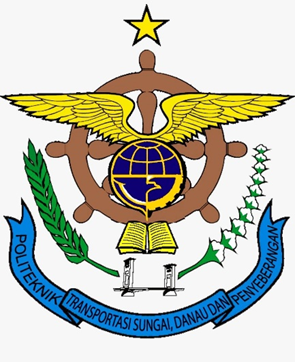 MUHAMMAD FAJRINPT. 19 03 039PROGRAM STUDI DIPLOMA III MANAJEMEN TRANSPORTASI PERAIRAN DARATANPOLITEKNIK TRANSPORTASI SUNGAI, DANAU,  DAN PENYEBERANGAN PALEMBANGTAHUN 2022EVALUASI FASILITAS DARATAN PADA PELABUHAN PENYEBERANGAN TUA PEJAT KABUPATEN KEPULAUAN MENTAWAI PROVINSI SUMATERA BARATDiajukan dalam Rangka Penyelesaian Program Studi Diploma III Manajemen Transportasi Perairan Daratan MUHAMMAD FAJRINPT. 19 03 039PROGRAM STUDI DIPLOMA IIIMANAJEMEN TRANSPORTASI PERAIRAN DARATANPOLITEKNIK TRANSPORTASI SUNGAI, DANAU,  DAN PENYEBERANGAN PALEMBANG                                                        TAHUN 2022PERSETUJUAN SEMINARKERTAS KERJA WAJIBDengan ini dinyatakan telah memenuhi syarat untuk diseminarkanPalembang,    Agustus 2022 MenyetujuiMengetahuiKetua Program StudiDiploma III Manajemen Transportasi Perairan DaratanSurnata, S.SiT., M.MNIP. 196607191989031001EVALUASI FASILITAS DARATAN PADA PELABUHAN PENYEBERANGAN TUA PEJAT KABUPATEN KEPULAUAN MENTAWAI PROVINSI SUMATERA BARATDisusun dan Diajukan oleh :MUHAMMAD FAJRI1903039Telah dipertahankan di depan Panitia Ujian KKWPada tanggal 8 Agustus 2022Menyetujui :MengetahuiKetua Program StudiDiploma III Manajemen Transportasi Perairan DaratanSurnata, S.SiT., M.MNIP. 19660719 198903 1 001SURAT PENGALIHAN HAK CIPTAYang bertanda tangan di bawah ini:Nama 			: Muhammad FajriNPT 			: 1903039Program Studi 	: DIII MTPDAdalah pihak I selaku penulis asli karya ilmiah yang berjudul “EVALUASI  FASILITAS DARATAN PADA PELABUHAN PENYEBERANGAN TUA PEJAT KABUPATEN KEPULAUAN MENTAWAI PROVINSI SUMATERA BARAT”, dengan ini menyerahkan karya ilmiah kepada:Nama 			: Politeknik Transportasi SDP PalembangAlamat 		: Jl. Sabar Jaya no.116, Prajin, Banyuasin 1 Kab. Banyuasin, Sumatera SelatanAdalah pihak ke II selaku pemegang Hak cipta berupa laporan Tugas Akhir Taruna/i Program Studi Diploma III Manajemen Transportasi Perairan Daratan selama batas waktu yang tidak ditentukan.Demikianlah surat pengalihan hak ini kami buat, agar dapat dipergunakan sebagaimana mestinya							 Palembang,     Agustus 2022	      Pemegang Hak Cipta 				     Pencipta ( Politeknik Transportasi SDP Palembang )                      (Muhammad Fajri )PERNYATAAN KEASLIANYang bertanda tangan di bawah ini:Nama 			: Muhammad FajriNPT 			: 1903039Program Studi 	: DIII Manajemen Transportasi Perairan DaratanMenyatakan bahwa KKW yang saya tulis dengan judul:“EVALUASI  FASILITAS DARATAN PADA PELABUHAN PENYEBERANGAN TUA PEJAT KABUPATEN KEPULAUAN MENTAWAI PROVINSI SUMATERA BARAT”Merupakan karya asli seluruh ide yang ada dalam KKW tersebut, kecuali tema yang saya nyatakan sebagai kutipan, merupakan ide saya sendiri. Jika pernyataan diatas terbukti tidak benar, maka saya bersedia menerima sanksi yang ditetapkan oleh Politeknik Transportasi Sungai, Danau, dan Penyeberangan Palembang.						            Palembang,    Agustus 2022						                 ( Muhammad Fajri  )KATA PENGANTARAlhamdulillahirobbil’alamin      Puji dan syukur atas kehadirat ALLAH SWT, karena berkat dan rahmat-Nya penulis dapat menyelesaikan laporan tugas akhir ini. Penulisan Kertas Kerja Wajib (KKW) ini dilakukan dalam rangka memenuhi salah satu syarat untuk mencapai gelar Ahli Madya pada program studi Diploma III Manajemen Transportasi Perairan Daratan di Politeknik Transportasi Sungai Danau dan Penyeberangan Palembang.       Penulis menyadari sepenuhnya bahwa dalam penulisan Kertas Kerja Wajib (KKW) ini masih banyak terdapat kekurangan, hal ini dikarenakan keterbatasan kemampuan, waktu, pengetahuan dan pengalaman yang penulis miliki. Untuk itu dengan segala kerendahan hati penulis mengharapkan kritik dan saran yang bersifat membangun yang dapat digunakan sebagai bahan perbaikan demi kesempurnaan Kertas Kerja Wajib ini.      Dalam pelaksanaan kegiatan dan penulisan Kertas Kerja Wajib (KKW) ini tidak terlepas dari bantuan dan bimbingan berbagai pihak, oleh karena itu dalam kesempatan ini penulis mengucapkan terima kasih yang sebesar – besarnya kepada:Orang tua dan keluarga yang selalu ada untuk Doa dan dukungannya.Direktur Politeknik Transportasi Sungai Danau dan Penyeberangan Palembang, Bapak Dr. H. Irwan, SH., M.Mar.E.Kepala Balai  Pengelola Transportasi Darat Wilayah III Provinsi Sumatera Barat, beserta seluruh staf Balai Pengelola Transportasi Darat Wilayah III Provinsi Sumatera Barat. Koordinator Satuan Pelayanan Pelabuhan Penyeberangan Teluk Bungus,  Kak Agus Sumarso A,Md LLASDP,S.E dan beserta staf jajaran yang telah membantu dan memberikan izin penulis untuk melaksanakan Praktek Kerja Lapangan dan Magang di Pelabuhan Penyeberangan Teluk Bungus.Bapak dan Ibu dosen pengajar Politeknik Transportasi Sungai Danau dan Penyeberangan Palembang yang telah memberikan materi serta pembelajaran serta seluruh pengasuh taruna Politeknik Transportasi Sungai Danau dan Penyeberangan Palembang.Bapak Yohan Wibisono, M.Pd, M.Mar.E dan Ibu Paulina Latuheru, S.SiT,M.M selaku dosen pembimbing I dan II yang telah memberikan bimbingan dan arahan sehingga Kertas Kerja Wajib ini dapat diselesaikan.Bapak Ferdinand Pusriansyah, S.SiT, SH, M.SI dan Ibu DRG. Andina Retsa Putri selaku dosen pembimbing lapangan Sumatera Barat telah memberikan bimbingan dan arahan selama pkl dan magang.Kakak – kakak alumni LLASDP di BPTD Wilayah III Provinsi Sumatera Barat Kota Padang.Rekan tim PKL BPTD Wilayah III Provinsi Sumatera Barat yang saling membantu dalam mengerjakan Kertas Kerja Wajib ini.Rekan-rekan satu angkatan XXX dan adik tingkat angkatan XXXI dan XXXII terima kasih atas bantuan dan doanya.Semua pihak yang terlibat dalam penulisan Kertas Kerja Wajib ini.       Penulis sangat meyadari sepenuhnya bahwa Kertas Kerja Wajib ini masih jauh dari kata sempurna dan masih banyak kekurangan, oleh karena itu diharapkan kritik dan saran yang bersifat membangun untuk dapat menjadi perbaikan. Semoga laporan tugas akhir ini bermanfaat bagi semua pihak yang membutuhkannya.Palembang,     Agustus 2022Muhammad Fajri19 03 039Motto dan PersembahanMotto :“Kekuatan yang besar mendatangkan Tanggung Jawab yang besar”Dipersembahkan KKW ini untuk:Kepada Allah SWT yang telah memberikan Nikmat, Rahmat dan Ridho-Nya, serta Baginda Nabi Muhammad SAW yang telah menghantarkan kehidupan yang lebih baik.Grand Family (Bapak, Ibu, Yuk Sari dan Kak Berry) yang menjadi pacuan untuk tetap bertahan disini, terimakasih karena tidak henti-hentinya untuk memberikan Doa yang terbaik, motivasi dan semangat selama menjalani pendidikan.Dosen Pembimbing Bapak Yohan dan Ibu Paulina terimakasih karena telah memberikan arahan dan membantu dalam menyelesaikan Kertas Kerja Wajib ini.Civitas Akademika Poltektrans SDP Palembang. Terimakasih atas ilmu-ilmu yang telah diberikan.Kepada Seluruh Pengasuh Taruna, terimakasih telah mengajarkan kami Kedisiplinan, Tanggung Jawab dan Jiwa Korsa yang berharga selama 3 tahun ini.Tim PKL BPTD Wilayah III Sumatera Barat Kota Padang( Bepard , Migi, Ayik, Jehan ) Terimakasih atas kenangan ngerantau di Desa Bungui Tercinta, sukses selalu “Rancak Banna!!!”Kepada Kak Agus Sumarso A,Md LLASDP, S.E selaku Koorsatpel APP Pelabuhan Teluk Bungus sekaligus Alumni, Kak Herwandi, Kak Ryan, Kak Seffra, Kak Steven Dominance, Kak Novan  serta Abang dan Kakak Satpel Teluk Bungus ( Pak Akmal, Pak Marzon, Bang Dayat, Bang Waldyo, Bang Farit, Bang Syafri, Mas Angga , Pak Korea,  Bang Erik, Bang Fajri, Bang Robby, Bang Harry, Kak Nia, Kak Anggi, Ibuk Yeni, Bang Agib, Pak Eko, Pak Nor) dan  PT. ASDP cabang Kota PadangSaudara Asuh Seperasuhan Kopi Susu terimakasih untuk kekompakan dan kebersamaannya 3 tahun ini.Team Rumah Yai (Ispin Panglima, Irza, Nawer, Balbal, Tupang, Oga, Bintang, Eng, Moju, Dansen, Pengki, Kiko and our best team) terimakasih keroyalan, kegilaan, kekompakan dan kebersamaan, panjang umur tali Persaudaraan.“yai kito yai besamo”Keluarga Besar Abisatya Manggala Angkatan XXX terimakasih untuk kisah kasih klasik yang telah terukir selama 3 tahun, masa – masa yang akan selalu di ingat. Jaga selalu nama angkatan, Almamater serta tetap semangat mencapai cita - cita dan SUKSES UNTUK KALIAN!!. Adiks Asuh Angkatan XXXI, XXXII Lanjutkan perjuangan Perasuhan KOPI SUSUAdiks Notar 39 Ank.XXXI, XXXII semangat dan jangan ngeluh dalam menjalankan pendidikan perjalanan masih Panjang.Adiks tingkat angkatan  XXXI, dan XXXII Semangat... Perjuangan Kalian Masih Panjang dan Masih Bisa untuk Berusaha Menjadi Yang terbaik;To Salwa Salsabila♥ thank’s for always support every time and the one and only .Almamaterku tercinta, POLTEKTRANS SDP PALEMBANG.ABSTRAKMuhammad Fajri (19 03 039)Evaluasi Fasilitas Daratan pada Pelabuhan Tua Pejat Kabupaten Kepulauan Mentawai Provinsi Sumatera BaratDibimbing Oleh :  1. Yohan Wibisono, M.Pd, M.Mar.E
                             2. Paulina M Latuheru, S.SiT, M.M       Kabupaten Kepulauan Mentawai terletak di provinsi Sumatera Barat dengan Tua Pejat sebagai Ibukota, Pelabuhan Penyeberangan Tua Pejat dikelola oleh Dinas Perhubungan Provinsi Sumatera Barat. Namun, di Pelabuhan Penyeberangan Tua Pejat nyatanya masih terdapat fasilitas daratan yang belum memadai serta penggunaan fasilitas yang belum optimal.       Pelabuhan Penyeberangan Tua Pejat sendiri belum memiliki fasilitas Ruang tunggu penumpang, fasilitas lapangan parkir siap muat yang belum ada karena masih banyak kendaraan baik pengantar/penjemput maupun kendaraan yang akan berangkat tergabung menjadi satu sehingga menjadikan lapangan parkir kurang optimal dan Pelabuhan Penyeberangan Tua Pejat belum memiliki jembatan timbang dan portal. Metode yang digunakan untuk menganalisis yaitu KM. No 52 Tahun 2004 tentang Penyelenggaraan Pelabuhan Penyeberangan.       Bedasarkan hasil analisis, Fasilitas daratan pada Pelabuhan Penyeberangan Tua Pejat tidak berfungsi maksimal hal tersebut terlihat pada: 1) Luas lapangan parkir siap muat, bedasarkan analisis dibutuhkan luasan sebesar 1350 m2 sedangkan saat ini adalah 472 m2. 2) Luas ruang tunggu pada kondisi saat ini 16 m2, sedangkan bedasarkan jumlah penumpang dibutuhkan ruang tunggu sebesar 342 m2. 3) Tidak tersedianya jembatan timbang dan portal, sedangkan pada peraturan PM 103 tahun 2017 kendaraan yang memasuki kapal wajib melalui jembatan timbang. Rekomendasi yang dapat diberikan yaitu pengadaan fasilitas Ruang Tunggu untuk kenyamanan penumpang, Perencanaan Area lapangan parkir, serta menyediakan fasilitas jembatan timbang untuk meningkatkan pelayanan di kapal maupun di pelabuhan, memperlancar arus masuk pelabuhan, menertibkan keamanan di pelabuhan melalui fasilitas yang tersedia selama pengguna jasa berada di Pelabuhan Penyeberangan Tua Pejat.Kata Kunci : Fasilitas ruang tunggu penumpang, fasilitas areal lapangan parkir, fasilitas jembatan timbangABSTRACTMuhammad Fajri (1903039)Evaluation of Land Facilities at Tua Pejat Port, Mentawai Islands Regency, West Sumatra ProvinceGuided By :                1. Yohan Wibisono, M.Pd, M.Mar.E     2. Paulina M Latuheru, S.SiT, M.MThe Mentawai Islands Regency is located in the province of West Sumatra with Tua Pejat as the capital, the Tua Pejat Ferry Port is managed by the Department of Transportation of the Province of West Sumatra. However, at the Tua Pejat Ferry Port, in fact there are still inadequate land facilities and the use of facilities is not optimal.       Tua Pejat Ferry Port itself does not yet have passenger waiting room facilities, parking facilities ready to load that do not yet exist because there are still many vehicles both delivery/pickup and departing vehicles combined into one so that the parking lot is less than optimal and Tua Pejat Ferry Port does not yet have a bridge weigh and portal. The method used to analyze is KM. No. 52 of 2004 concerning the Operation of Ferry Ports.       Based on the results of the analysis, the land facilities at the Tua Pejat Ferry Port are not functioning optimally, it can be seen in: 1) The area of ​​​​the parking lot is ready to load, based on the analysis it takes an area of ​​1350 m2 while currently it is 472 m2. 2) The area of ​​the waiting room in its current condition is 16 m2, while based on the number of passengers, a waiting room of 342 m2 is needed. 3) The unavailability of weighbridges and portals, while in regulation PM 103 of 2017 vehicles entering the ship must pass through the weighbridge. Recommendations that can be given are the provision of waiting room facilities for passenger comfort, parking lot area planning, and providing weighbridge facilities to improve services on ships and at ports, smoothing port inflows, controlling security at ports through available facilities while service users are at the port. Pejat Old Ferry Harbor.Keywords: 	the passenger waiting room facility, the parking lot facility, the weighbridge facility.DAFTAR TABELTabel 3. 1 Jenis Data dari Instansi/Kantor Terkait	24Tabel 4. 1  Batas Administrasi Kep. Mentawai	30Tabel 4. 2  Ship Particular KMP. Ambu-Ambu	31Tabel 4. 3  Ship Particular KMP. Gambolo	33Tabel 4. 4  Karakteristik Fasilitas Pelabuhan Penyeberangan Tua Pejat	41Tabel 4. 5  Data Produktivitas Angkutan Penyeberangan Tua Pejat	48Tabel 4. 6   Produktivitas Keberangkatan Penumpang dan Kendaraan di Lintasan              Padang – Mentawai	49Tabel 4. 7  Produktivitas Kedatangan Penumpang dan Kendaraan di Lintasan          Mentawai - Padang Waktu Normal	49Tabel 4. 8  Produktivitas Keberangkatan Kapal Penyeberangan Lintasan                            Tua Pejat-Padang	50Tabel 4. 9  Produktivitas Kedatangan Kapal Penyeberangan Lintasan              Padang - Tua Pejat	51Tabel 4. 10 Lintasan Penyeberangan Mentawai – Padang	53Tabel 4. 11 Kondisi eksisting Pelabuhan Penyeberangan Tua Pejat	54Tabel 4. 12 Data Produktifitas Penumpang lima belas hari di Pelabuhan         Penyeberangan Tua Pejat	56Tabel 4. 13 Data Produktivitas Kendaraan Selama 15 Hari	58Tabel 4. 14 Karakteristik Tinggi Cardeck Kapal	62Tabel 4. 15 Ruang Tunggu Rencana	64Tabel 4. 16 Perbandingan Antara Kondisi Pelabuhan Sekarang dan Kondisi Pelabuhan  yang di rencanakan	66DAFTAR GAMBARGambar 1. 1Ruang Tunggu Yang Dialih Fungsi Sebagai Kantor	3Gambar 1. 2Kondisi Lapangan Parkir Yang Tergabung Menjadi Satu	3Gambar 2.1 Jembatan Timbang Permanen	18Gambar 2.2 Jembatan Timbang Portabel	19Gambar 4. 1 Peta Wilayah Kepulauan Mentawai	  29Gambar 4. 2 KMP. Ambu-Ambu	31Gambar 4. 3 KMP. Gambolo	33Gambar 4. 4 Besi Pembatas kiri kanan mengalami Korosi dan Hilang di Dermaga Penyeberangan Tua Pejat	36Gambar 4. 5 Dermaga Pelabuhan Tua Pejat	36Gambar 4. 6 Ruang Tunggu Penumpang	37Gambar 4. 7 Bangunan Gedung Kantor Administrasi	37Gambar 4. 8 Lapangan Parkir Siap Muat	38Gambar 4. 9 Lapangan Parkir Pengantar/Penjemput Penumpang	39Gambar 4. 10 Loket Penumpang dan Kendaraan	39Gambar 4. 11 Masjid	40Gambar 4. 12 Instalasi Air	40Gambar 4. 13 Instalasi Listrik	41Gambar 4. 14 Layout Pelabuhan Penyeberangan Tua Pejat	43Gambar 4. 15 Struktur Organisasi BPTD Wilayah III Sumbar	39Gambar 4. 16 Grafik Produktivitas (15 Hari) Keberangkatan Penumpang	52Gambar 4. 17 Grafik Produktivitas (15 hari) Kedatangan penumpang	52Gambar 4. 18 Lintasan Penyeberangan Mentawai – Padang	53Gambar 4. 19Layout Pelabuhan Penyeberangan Tua Pejat Saat Ini	68Gambar 4. 20 Layout Pelabuhan Penyeberangan Tua Pejat Rencana	68BAB I
 PENDAHULUANLatar Belakang Penelitian      Transportasi merupakan suatu urat nadi bagi suatu wilayah. Hal ini dikarenakan dengan adanya transportasi, maka seluruh mobilitas masyarakat dalam suatu wilayah tersebut akan terpenuhi yaitu dengan melalui jaringan transportasi yang tersedia diwilayah tersebut. Adapun mobilitas tersebut didorong oleh berbagai alasan seperti kebutuhan sosial, berdagang, bekerja, atau alasan lainnya yang membuat seseorang harus melakukan suatu perjalanan. Maka bisa dikatakan transportasi merupakan suatu hal yang sangat penting bagi kehidupan masyarakat di suatu wilayah yang semakin dinamis saat ini. Peranan angkutan penyeberangan di Indonesia masih dominan fokus pada penguatan aksesibilitas dan membuka keterisoolasian suatu daerah. Kondisi geografis Indonesia sebagai Negara kepulauan yang terdiri dari banyak pulau-pulau kecil, telah menjadi bagian bagi pengembangan sistem jaringan transportasi. Pengembangan angkutan penyeberangan sangat bergantung pada tersediaanya pelabuhan penyeberangan dan fasilitas-fasilitas pelabuhan di daerah-daerah kepulauan di IndonesiaDalam upaya peningkatan pelayanan angkutan penyeberangan diperlukan fasilitas pelabuhanan yang memadai agar tercipta keamanan, keselamatan dan ketertiban bagi penumpang, kendaraan dan kapal sehingga perlu diadakan perbaikan dan penambahan fasilitas daratan yang ada di Pelabuhan Penyeberangan Tua Pejat. Pelabuhan Penyeberangan Tua Pejat memiliki fasilitas daratan berupa ruang tunggu penumpang, lapangan parkir antar/jemput penumpang, lapangan parkir siap muat, loket dan portal. Akan tetapi, fasilitas daratan pada saat ini belum memberikan pelayanan yang optimal terhadap penumpang dan kendaraan, seperti: Pada ruang tunggu penumpang tidak bisa dipergunakan secara optimal dikarenakan penumpang tidak menunggu pada ruang tunggu melainkan menunggu kapal berangkat pada sekitar area dermaga seperti terlihat pada gambar 1.1 hal ini terjadi karena ruang tunggu dialih fungsikan sebagai kantor Syahbandar menjadikan tidak adanya fasilitas ruang tunggu di Pelabuhan tersebut.Pada lapangan parkir siap muat dan lapangan parkir penumpang/penjemput yang menjadi satu sehingga kendaraan memakirkan kendaraan secara tidak teratur dan mengalami penumpukan di area lapangan parkir seperti pada gambar 1.2 dan gambar 1.3Tidak adanya fasilitias jembatan timbang sehingga kendaraan yang akan masuk ke dalam kapal tidak diketahui berat muatannya serta belum tersedianya portal pada jembatan timbang.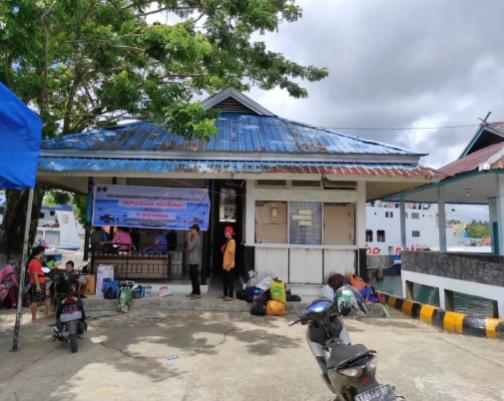 Gambar 1. 1 Ruang Tunggu Yang Dialih Fungsi Sebagai Kantor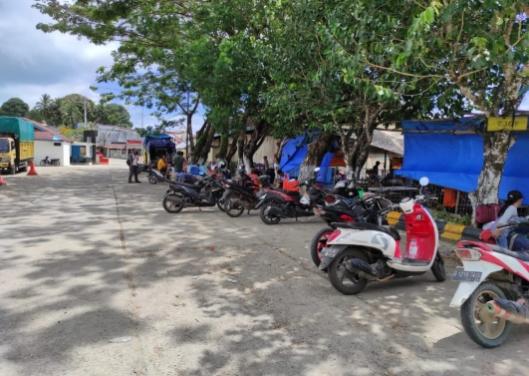 Gambar 1. 2 Lapangan parkir pengantar/penjemput yang tergabung dengan siap muat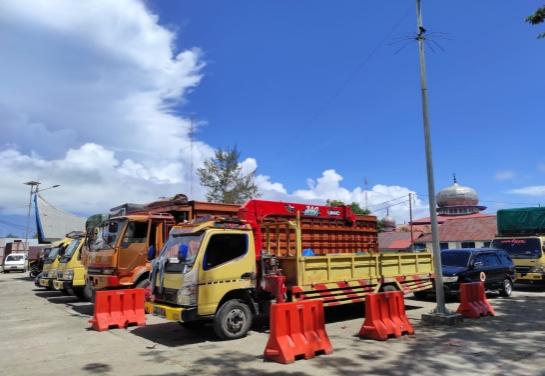 Gambar 1. 3 Lapangan parkir siap muat yang tergabung dengan lapangan parkir pengantar/penjemputBerdasarkan latar belakang di atas, maka peneliti tertarik untuk melakukan penelitian sebagai tugas akhir Kertas Kerja Wajib (KKW) dengan judul, “EVALUASI FASILITAS DARATAN PADA PELABUHAN TUA PEJAT KABUPATEN KEPULAUAN MENTAWAI PROVINSI SUMATERA BARAT.”Rumusan Masalah  Bagaimana kondisi eksisting fasilitas daratan di Pelabuhan Penyeberangan Tua Pejat? Apakah fasilitas daratan di Pelabuhan Penyeberangan Tua Pejat saat ini sudah sesuai dengan kebutuhan berdasarkan Keputusan Menteri Perhubungan No 52 Tahun 2004 tentang Penyelenggaraan Pelabuhan Penyeberangan?Tujuan Penelitian Mengetahui kondisi eksisting fasilitas daratan di Pelabuhan Penyeberangan Tua Pejat. Menganalisis fasilitas daratan di Pelabuhan Tua Pejat bedasarkan Keputusan Menteri Perhubungan No 52 Tahun 2004 tentang Penyelenggaraan Pelabuhan Penyeberangan.Manfaat Manfaat TeoritisSecara teoritis, hasil penelitian ini diharapkan dapat bermanfaat bagi keilmuan bidang fasilitas transportasi, sarana dan prasarana, pembangunan dan sistem informasi khususnya pada trayek angkutan sungai, danau dan penyeberangan. Selain itu, penelitian ini dapat dijadikan sebagai referensi bahan ajar pada tingkat Perguruan Tinggi dan sebagai pijakan serta referensi pada penelitian selanjutnya yang berhubungan dengan fasilitas pelabuhan angkutan sungai, danau dan penyeberangan serta menjadi bahan kajian lebih lanjut. Manfaat Praktis Manfaat Bagi TarunaDapat melihat secara langsung kegiatan yang di lakukan di Pelabuhan Penyeberangan Tua Pejat.Meningkatkan wawasan berpikir dan pengalaman dalam pengelolaan angkutan penyeberangan. Bagi InstansiDapat memberikan masukan di bidang fasilitas daratan sehingga dapat meningkatkan pelayanan di Pelabuhan Penyeberangan Tua Pejat.Memberikan usulan dan pemecahan masalah yang ada saat ini,    sehingga dapat meningkatkan pelayanan untuk pengguna jasa di Pelabuhan Penyeberangan Tua Pejat.Manfaat Bagi MasyarakatBagi Masyarakat adalah menjamin pelayanan jasa yang aman dan nyaman pada lingkungan sekitar di Pelabuhan Penyeberangan Tua Pejat Provinsi Sumatera Barat. Batasan MasalahAgar permasalahan yang akan dibahas dalam penulisan Kertas Kerja Wajib ini tidak jauh menyimpang dan meluas dari judul maka diberikan batasan-batasan pembahasan dalam ruang lingkup penelitian yaitu :Penelitian ini dilakukan di Pelabuhan Penyeberangan Tua pejat Provinsi Sumatera Barat.Kondisi eksisiting fasilitas daratan di Pelabuhan Penyeberangan Tua Pejat.Masalah yang akan dibahas hanya mengenai fasilitas daratan di Pelabuhan Penyeberangan Tua Pejat yang meliputi fasilitas di ruang tunggu, lapangan parkir siap muat kendaraan, posisi jembatan timbang dan portal yang belum ada di Pelabuhan. BAB II 
TINJAUAN PUSTAKAReview Penelitian Sebelumnya Tabel 2. 1 Review penelitian sebelumnyaTabel 2.1 LanjutanBedasarkan tabel 2.1 dapat diketahui perbedaan antara penulisan saat ini dengan penulisan terdahulu antara lain:Perbedaan lokasiPerbedaan tahun Sedangkan persamaan penelitian terletak pada dasar hukum yang sama yaitu Keputusan Menteri Perhubungan No 52 Tahun 2004 tentang Penyelenggaraan Pelabuhan Penyeberangan.Landasan TeoriLandasan HukumPenelitian yang dilakukan pada Pelabuhan Penyeberangan Tua Pejat memerlukan dasar hukum yang jelas. Adapun dasar hukum tersebut adalah:Undang-Undang Nomor 17 tahun 2008 tentang Pelayaran Pasal 1 angka 3 Angkutan di perairan adalah kegiatan mengangkut dan/atau memindahkan penumpang dan/atau barang dengan menggunakan kapal.Pasal 1 angka 16Pelabuhan adalah tempat yang terdiri atas daratan dan/atau perairan dengan batas-batas tertentu sebagai tempat kegiatan pemerintahan dan kegiatan pengusahaan yang dipergunakan sebagai tempat kapal bersandar, naik turun penumpang, dan/atau bongkar muat barang, berupa terminal dan tempat berlabuh kapal yang dilengkapi dengan fasilitas keselamatan dan keamanan pelayaran dan kegiatan penunjang pelabuhan serta sebagai tempat perpindahan intra dan antarmoda transportasi.Pasal 1 angka 36Kapal adalah kendaraan air dengan bentuk dan jenis tertentu,yang digerakkan dengan tenaga angin, tenaga mekanik, energi lainnya, ditarik atau ditunda, termasuk kendaraan yang berdaya dukung dinamis,kendaraan di bawah permukaan air,serta alat apug dan bangunan terapung yang tidak berpindah-pindah.Pasal 22 ayat 1 Angkutan penyeberangan merupakan angkutan yang berfungsi sebagai jembatan yang menghubungkan jaringan jalan atau jaringan jalur kereta api yang dipisahkan oleh perairan untuk mengangkut penumpang dan/atau kendaraan beserta muatannya.Peraturan Menteri Perhubungan Nomor 103 Tahun 2017 tentang Pengaturan dan Pengendalian Kendaraan yang Menggunakan Jasa Angkutan PenyeberanganPasal 2 Setiap pelabuhan penyeberangan wajib menyediakan fasilitas portal dan jembatan timbang.Fasilitas portal dan jembatan timbang sebagaimana dimaksud pada ayat (1) di tempatkan sebelum loket penjualan tiket kendaraan.Fasilitas portal sebagaimana dimaksud pada ayat (2) memiliki ketinggian yang disesuaikan dengan tinggi geladak kapal pada lintasan.Setiap kendaraan beserta muatannya yang akan diangkut menggunakan kapal angkutan peyeberangan wajib diketahui:Dimensi (tinggi); dan  Berat kendaraan  Pasal 3 Dimensi kendaraan sebagaimana dimaksud dalam pasal 2 ayat (4) huruf a sekurang-kurangnya harus diketahui ukuran tinggi kendaraan beserta muatannya.Pemuatan kendaraan beserta muatannya kedalam kapal harus memperhitungkan jarak aman (clearance) dengan spinkler yang terdapat di ruang kendaran agar spinkler dapat bekerja maksimum pada saat terjadi kebakaran.Pasal 4 Berat kendaraan beserta muatannya sebagaiman dimaksud pada Pasal 2 ayat (4) huruf b wajib dilakukan penimbangan dengan menggunakan fasilitas jembatan timbang. Berat kendaraan beserta muatannya sebagaimana dimaksud pada ayat (1) tidak boleh melebihi kapasitas dermaga.Keputusan Menteri Perhubungan Nomor 52 Tahun 2004 tentang Penyelenggaraan Pelabuhan PenyeberanganPasal 1 ayat 1Pelabuhan Penyeberangan adalah Pelabuhan umum untuk kegiatan angkutan penyeberangan. Penyelenggara Pelabuhan Penyeberangan itu sendiri adalah Unit Pelaksana Teknis/Satuan Kerja Pelabuhan Penyeberangan atau Badan Usaha Pelabuhan Penyeberangan. Unit Pelaksana Teknis Pelabuhan Penyeberangan adalah Unit Organisasi Pemerintah Provinsi dan Pemerintah Kabupaten/Kota yang menyelenggarakan pelabuhan penyeberangan.Pasal 6 ayat 5Rencana penentuan lahan daratan disusun untuk penyediaan kegiatan: Fasilitas Daratan, antara lain:Terminal penumpangPenimbang kendaraan bermuatanJalan penumpang keluar/ masuk kapal (gangway)Perkantoran untuk kegiatan pemerintahan dan pelayanan jasaFasilitas penyimpanan bahan bakar (bunker)Instalasi air, listrik dan telekomunikasiAkses jalan dan/ atau kereta apiFasilitas pemadam kebakaranTempat tunggu kendaraan bermotor sebelum naik ke kapal Fasilitas penunjang, antara lain:Kawasan perkantoran untuk menunjang kelancaran pelayanan jasa kepelabuhanTempat penampungan limbahFasilitas usaha yang menunjang kegiatan pelabuhan penyeberanganAreal pengembangan pelabuhan Fasilitas umum lainnya (peribadatan, taman, jalur hijau dan kesehatan).Beserta Lampiran II Keputusan Menteri Perhubungan yaitu Dasar Perhitungan Kebutuhan Daratan Untuk Kegiatan Pelayanan Jasa/Operasional Langsung sebagai acuan perhitungan untuk menganalisis data. Adapun perhitugan yang terdapat pada lampiran KM. Nomor 52 Tahun 2004 ini yaitu mengenai analisis untuk :Kebutuhan Ruang Tunggu yaitu sebagai berikut :A1 = a . n . N . x . y		     		                       	(2.1)Dimana :A1	= Luas ruang tunggu (m2)A	= Luas areal yang dibutuhkan untuk satu orang (diambil 1,2m2/ orang)n	= Jumlah penumpang dalam satu kapalN	= Jumlah kapal yang Datang/Berangkat Pada saat yang bersamaanx	= Rasio konsentrasi (1,0-1,6)y	= Rata-rata Fruktuas I (1,2)Kebutuhan parkir siap muat yaitu sebagai berikut :A = a . n . N . x. y			            		(2.2)Keterangan :A	= Luas Total Areal Parkir Untuk Kendaraan Menyeberang.A = Luas Areal yang dibutuhkan  untuk satu unit kendaraan:Truk 8 ton			= 60 m2Truk 4 ton			= 45 m2Truk 2 ton			= 25 m2Kendaraan Penumpang	= 25 m2n	= Jumlah kendaraan dalam satu kapalN	= Jumlah kapal Datang/Berangkat Pada Saat Bersamaan.x	= Rata – rata pemanfaatan (1,0)y	= Rasio Konsentrasi (1,0-1,6)Landasan TeoriTransportasiMenurut Fidel Miro (2005), Transportasi adalah usaha memindahkan, menggerakkan, mengangkut, atau mengalihkan suatu objek dari suatu tempat ke tempat lain, dimana di tempat lain ini objek tersebut lebih bermanfaat atau dapat berguna untuk tujuan-tujuan tertentu.Menurut Nasution (2004), dalam bukunya yang berjudul Manajemen Transpotasi mengatakan transportasi adalah pemindahan barang dan manusia dari tempat asal ketempat tujuan.Pelabuhan Pelabuhan adalah tempat yang terdiri atas daratan atau perairan dengan batas – batas tertentu sebagai tempat kegiatan pemerintahan dan kegiatan perusahaan yang dipergunakan sebagai tempat kapal bersandar, naik turun penumpang, dan bongkar muat barang, berupa terminal dan tempat berlabuh kapal dilengkapi dengan fasilitas keselamatan dan keamanan pelayaran dan kegiatan penunjang pelabuhan serta sebagai tempat perpindahan intra dan antarmoda transportasi, (Abubakar dkk,2013:114).Lapangan Parkir Siap MuatBerdasarkan Peraturan Direktur Jenderal Perhubungan Darat No.SK.2681/AP.005/DRJD/2006 tentang Pengoperasian Pelabuhan Penyeberangan Pasal 6 ayat (1) point i, lapangan parkir merupakansarana parkir untuk menampung kendaraan sebelum naik ke kapal atau menampung kendaraan baik untuk istirahat, menunggu proses administrasi (ticketing) maupun menunggu giliran untuk boarding ke dalam kapal.EvaluasiMenurut kutipan dari KBBI (Kamus Bahasa Besar Indonesia) adalah pengumpulan dan pengamatan dari berbagai macam bukti untuk mengukur dampak dan efektivitas dari suatu objek, program, atau proses berkaitan dengan spesifikasi dan persyaratan pengguna yang telah ditetapkan sebelumnya.FasilitasTerdapat beberapa jenis Fasilitas Daratan, meliputi :Terminal penumpangTerminal penumpang merupakan bangunan gedung sebagai tempat untuk ruang tuggu penumpang sebelum diperkenankan memasuki kapal.Penimbang kendaraan bermuatanJembatan timbang sebagai tempat untuk menimbang kendaraan beserta muatannya dalam rangka keselamatan fasilitas pelabuhan dan pelayaran.Gangway (jalan penumpang keluar/masuk kapal)Gangway sebagai tempat untuk memisahkan akses penumpang dan akses kendaraan dengan menggunakan jalan/jembatan yang diberi pagar yang langsung menyambung pada dek kapal sehingga melancarkan system transportasi di pelabuhan.Bunker (Fasilitas penyimpanan bahan bakar)Bunker sebagai tempat untuk menyimpan dan menyediakan bahan bakar kapal.Instalasi air, listrik dan telekomunikasi :Instalasi air untuk menyediakan air bersih yang digunakan untuk keperluan kapal.Instalasi listrik untuk memasok tenaga listrik guna mendukung kegiatan bongkar muat di pelabuhan.Telekomunikasi untuk memudahkan komunikasi internal dan eksternal pelabuhan.Penimbangan Kendaraan bermuatan Jembatan timbang sebagai tempat untuk menimbang kendaraan beserta muatannya dalam rangka keselamatan fasilitas pelabuhan dan pelayaran. (Abubakar dkk,2013:135)Jembatan timbang dalam perencanaan menggunakan aturan pada Peraturan Menteri Perhubungan Nomor PM 103 Tahun 2017 tentang Pengaturan Kendaraan yang menggunakan jasa angkutan penyeberangan. Untuk pemilihan tipe jembatan timbang bedasarkan lampiran Peraturan Menteri Perhubungan Nomor PM 115 Tahun 2016 Tentang Cara Pengangkutan Kendaraan di atas kapal sebagai berikut :Jembatan Timbang PermanenJembatan yang dibangun pondasi permanen atau satu kontruksi dengan bangunan gedung.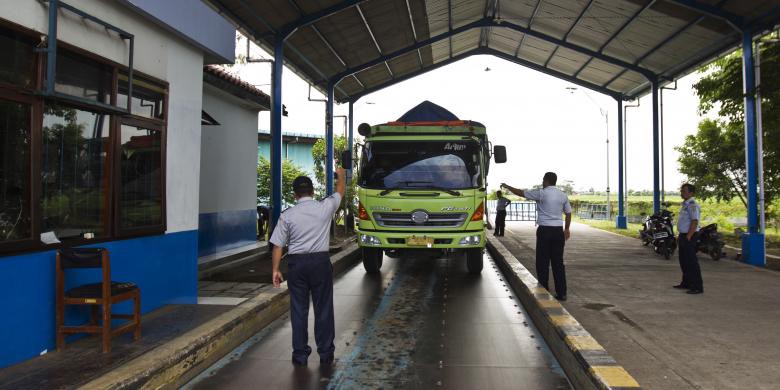 Gambar 2.1 Jembatan Timbang PermaneJembatan Timbang PortableJembatan timbang yang bisa dipindah – pindahkan, dapat berupa timbangan untuk masing – masing roda atau untuk seluruh kendaraan sekaligus.  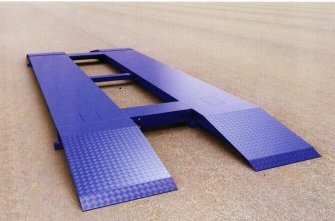 Gambar 2.2 Jembatan Timbang PortabelKerangka PenelitianAgar tujuan penelitian ini terarah dan mencapai target, maka disusunlah bagan kerangka penelitian ini. Adapun bagan kerangka penelitian ini dapat dilihat pada gambar berikut :Gambar 2. 3 Bagan Kerangka PenelitianBAB III 
METODE PENELITIAN Jenis PenelitianJenis penelitian yang digunakan adalah menggunakan penelitian dengan metode kualitatif. penelitian kualitatif adalah penelitian yang bermaksud untuk memahami fenomena tentang apa yang dialami oleh subjek penelitian seperti perilaku, persepsi, motivasi, tindakan dan lain-lain secara holistik dan dengan cara deskripsi dalam bentuk kata-kata dan bahasa, pada suatu konteks khusus yang alamiah dengan memanfaatkan berbagai metode alamiah. Penelitian kualitatif merupakan proses penyelidikan naturalistik yang mencari pemahaman mendalam tentang fenomena sosial secara alami. Sumber Data/Subyek PenelitianUntuk melengkapi data Kertas Kerja Wajib diperlukan beberapa data untuk memperkuat beberapa argumen yang penulis keluarkan. Data- data tersebut diambil dari pengawas operator pelabuhan, operator kapal, serta pengguna jasa untuk mengetahui fasilitas apa saja yang diperlukan pada Pelabuhan Penyeberangan Tua Pejat. Serta beberapa data diambil langsung oleh penulis seperti data pengukuran fasilitas pelabuhan yang telah tersedia. Dalam pengambilan data, baik secara langsung maupun tidak langsung tersebut dapat teridentifikasi masalah – masalah yang ada pada Pelabuhan Penyeberangan    Tua Pejat.Metode/Teknik Pengumpulan DataDalam suatu penelitian, metode dan teknik penelitian berkaitan erat dengan kualitas data yang diperoleh. Metode dan teknik yang digunakan dalam penulisan Kertas Kerja Wajib ( KKW ) ini adalah menyampaikan data dan informasi yang akurat dan objektif, atau dengan menggunakan metode antara lain :Data Primer Metode yang digunakan dalam pengumpulan data primer yaitu: Metode Observasi  Penulis menggunakan metode ini dengan mengamati dan melakukan pengambilan dokumen secara langsung mengenai kondisi di Pelabuhan Penyeberangan Tua Pejat sekarang. Kegiatan yang dilaksanakan yaitu:Pencatatan Penumpang dan KendaraanPada pengumpulan data ini, dilakukan survei produktivitas penumpang dan kendaraan selama 15 hari.Pengamatan Fasilitas Pelabuhan dan Pengukuran Dimensi Fasilitas PelabuhanMengumpulkan data yang dilakukan dengan mengambil gambar objek penelitian fasilitas Pelabuhan Penyeberangan Tua Pejat serta pengukuran terhadap dimensi fasilitas pelabuhan berupa ruang tunggu, lapangan parkir siap muat, lapangan parkir pengantar dan penjemput, kantor, serta fasilitas lainnyaPengamatan Tata Letak Pelabuhan Penyeberangan Tua PejatMengumpulkan data yang dilakukan dengan mengambil gambar objek pada Pelabuhan Penyeberangan Tua Pejat.Data Sekunder Dalam memperoleh data sekunder penulis menggunakan metode sebagai berikut :Metode Literatur (Kepustakaan)Metode yang berasal dari literatur atau buku-buku yang ada di perpustakaan Politeknik Transportasi Sungai Danau dan Penyeberangan Palembang dan buku-buku lain yang terkait dengan penelitian ini.Metode InstituisionalMetode ini berkaitan dengan data-data yang dikumpulkan dari berbagai instansi yang terkait dalam penelitian ini. Data-data yang dikumpulkan dari berbagai macam instansi yang terkait dengan penelitian, yaitu :Tabel 3. 1 Jenis Data dari Instansi/Kantor Terkait      		       Sumber: Hasil Analisis (2022)Teknik Analisis DataDalam menganalisis diperlukan landasan teori yang berhubungan dengan penelitian yang dilakukan sehingga didapatkan hasil analisis yang akurat. Analisis yang digunakan dalam melakukan penelitian pada lokasi penelitian adalah :Analisis Fasilitas Daratan (Analisis Luas Kebutuhan Ruang Tunggu dan Analisis Luasan Lapangan Parkir Siap Muat)Untuk menganalisis fasilitas daratan (analisis luas kebutuhan ruang tunggu dan analisis luasan lapangan parkir siap muat) menggunakan Keputusan Menteri Nomor: KM 52 tahun 2004 pada lampiran II (dua). Berikut      langkah – langkah dalam menganalisis fasilitas daratan yaitu:  Melakukan pengamatan pada fasilitas – fasilitas yang ada di Pelabuhan Penyeberangan Tua Pejat Memasukkan hasil dari KM 52 tahun 2004 tentang Penyelenggaraan Pelabuhan Penyeberangan Menghitung besaran berupa luasan ruang tunggu dan luasan lapangan parkir siap muat menggunakan KM 52 tahun 2004 pada lampiran II (dua) menggunakan rumus sebagai berikut :Ruang Tunggu A1 = a . n . N . x . yDimana :A1	= Luas ruang tunggu (m2)A	= Luas areal yang dibutuhkan untuk satu orang 	 (1,2 m2 per orang)n	    = Jumlah penumpang dalam satu kapal (data diambil menurut	  			 kapasitas angkut penumpang terbesar) N 	= Jumlah kapal yang datang/berangkat pada saat yang     	    bersamaanx     =  Rasio Konsentrasi (1,0-1,6)y     =  Rasio Konsentrasi (1,2)Lapangan Parkir Siap MuatLapangan parkir bagi kendaraan yang akan naik kapal luas arealnya dapat dihitung sebagai berikut:A =  a . n . N . x . y						(3.2)Keterangan:A	= Luas Areal parkir untuk kendaraan menyeberang (m2)a	= Luas Areal yang dibutuhkan untuk satu unit kendaraann	= Jumlah kendaraan dalam satu kapalN 	= Jumlah kapal datang/ berangkat bersamaanx  	= Rata-rata pemanfaatan (1,0)y	= Rasio konsentrasi (1,0-1,6)Analisis Posisi Penempatan Jembatan Timbang dan PortalUntuk menganalisis posisi penempatan jembatan timbang dan portal menggunakan Peraturan Menteri Perhubungan Nomor 103 Tahun 2017 tentang Pengaturan dan Pengendalian Kendaraan yang Menggunakan Jasa Angkutan Penyeberangan bahwa setiap pelabuhan penyeberangan wajib menyediakan fasilitas jembatan timbang. Berikut langkah – langkah analisis posisi penempatan jembatan timbang dan portal yaitu :Melakukan pengamatan secara langsung fasilitas – fasilitas daratan yang ada di Pelabuhan Penyeberangan Tua Pejat berupa jembatan timbang dan portal.Memasukkan data hasil pengamatan tersebut sesuai dengan Peraturan Menteri Perhubungan Nomor 103 Tahun 2017 tentang Pengaturan dan Pengendalian Kendaraan yang Menggunakan Jasa Angkutan Penyeberangan bahwa setiap pelabuhan penyeberangan wajib menyediakan fasilitas jembatan timbang. Melakukan penempatan posisi jembatan timbang dan portal berdasarkan Peraturan Menteri Perhubungan Nomor 103 Tahun 2017 tentang Pengaturan dan Pengendalian Kendaraan yang Menggunakan Jasa Angkutan Penyeberangan bahwa setiap pelabuhan penyeberangan wajib menyediakan fasilitas jembatan timbang. Kondisi yang ada pada saat ini di Pelabuhan Penyeberangan Tua Pejat belum memiliki jembatan timbang, Akibatnya banyak kendaraan yang membawa muatan berlebihan masuk kedalam kapal. Selain memiliki fasilitas penimbang kendaraan setiap pelabuhan penyeberangan wajib memiliki fasilitas portal agar dapat membatasi tinggi kendaraan yang akan menyeberang sehingga tinggi kendaraan tidak mendekati tinggi cardeck kapal. BAB IV
 ANALISIS DAN PEMBAHASANGambaran Umum Wilayah Penelitian Kondisi GeografisSumatera Barat (Sumbar) adalah sebuah Provinsi di Indonesia yang terletak di Pulau Sumatera dengan Padang sebagai Ibukotanya. Provinsi Sumatera Barat terletak sepanjang pesisir barat Sumatera bagian tengah, dataran tinggi Bukit Barisan di sebelah timur, dan sejumlah Pulau di lepas pantainya seperti Kepulauan Mentawai. Dari utara ke selatan, Provinsi dengan wilayah seluas 42.297,30 km² ini berbatasan dengan empat Provinsi, yakni  Sumatera Utara, Riau, Jambi dan  Bengkulu. Kabupaten Kepulauan Mentawai adalah salah satu Kabupaten yang terletak di Provinsi Sumatera Barat, Indonesia, dengan Ibukota Kabupaten Tua Pejat. Kabupaten ini terdiri atas 4 Pulau besar ditambah Pulau-pulau kecil, keempat Pulau besar ini adalah Pulau Siberut, Pulau Sipora, Pulau Pagai Utara, dan Pulau Pagai Selatan. Kabupaten Kepulauan Mentawai merupakan salah satu Kabupaten di Provinsi Sumatera Barat dengan posisi geografis yang terletak diantara 0055’00’’-3021’00’’ Lintang Selatan dan 98035’00’’-100032’00’’ Bujur Timur dengan luas wilayah tercatat 6.011,35 km2 dan garis pantai sepanjang 1.402,66 km. Secara topografi, keadaan geografis Kabupaten Kepulauan Mentawai bervariasi antara dataran, sungai, dan berbukit-bukit, dimana rata-rata ketinggian daerah seluruh Ibukota Kecamatan dari permukaan laut (DPL) adalah 2 meter. Kabupaten Kepulauan Mentawai beribukota di Tua Pejat yang terletak di Kecamatan Sipora Utara dengan jarak tempuh ke Kota Padang sepanjang 153 km. Untuk mencapai Ibukota Provinsi Sumatera Barat ini harus ditempuh melalui jalan laut.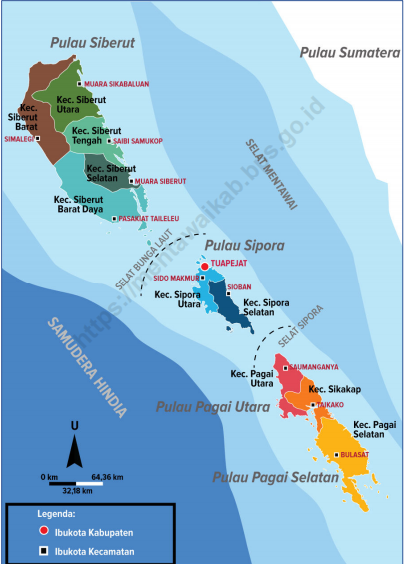 Gambar 4. 1 Peta Wilayah Kepulauan MentawaiSumber : BPS Provinsi Sumatera Barat (2022)Batas Administrasi  Batas administrasi Kepulauan Mentawai adalah sebagai berikut:Tabel 4. 1 Batas Administrasi Kep. Mentawai    Sumber : BPS Provinsi Sumatera Barat (2022)Secara administrasi Kepulauan Mentawai terdiri atas 10 Kecamatan, 42 Desa, 99 Pulau dengan Ibu Kota Mepulauan Mentawai yaitu Tua Pejat dengan Kecamatan Pagai Selatan, Kecamatan Sikakap, Kecamatan Pagai Utara, Kecamatan Sipora Selatan, Kecamatan Sipora Utara, Kecamatan Siberut Selatan, Kecamatan Siberut Barat Daya, Kecamatan Siberut Tengah, Kecamatan Siberut Utara, Kecamatan Siberut Barat.Sarana Transportasi Sungai, Danau dan Penyeberangan Sarana adalah segala sesuatu yang dapat dipakai sebagai alat dalam mencapai maksud dan tujuan, terutama dalam kegiatan pelayanan terhadap pengguna jasa. Kondisi sarana sangat penting untuk diperhatikan khususnya kapal yang beroperasi. Berikut ini adalah  ship particular kapal tersebut:KMP. Ambu – AmbuKMP. Ambu – Ambu dengan 571 GT dan kapasitas angkut penumpang sebanyak 225 orang dan kendaraan sebanyak 21unit kendaraan campuran. Berikut gambar KMP. Ambu – Ambu yaitu : 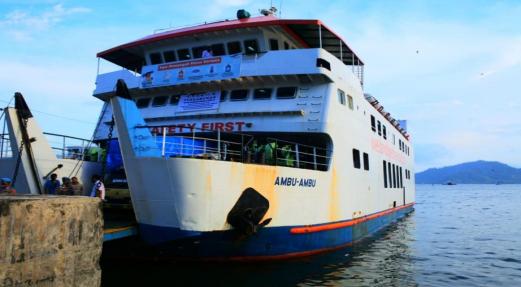 Gambar 4. 2 KMP. Ambu-Ambu Sumber: PT.ASDP Indonesia Ferry(Persero) Cabang Padang(2022)Ship Particular KMP. Ambu-Ambu yang mencakup spesifikasi kapal yang ada dapat dilihat pada tabel 4.2Tabel 4. 2 Ship Particular KMP. Ambu-Ambu Tabel 4.2 LanjutanSumber: PT. ASDP Indonesia Ferry (Persero) Cabang Padang (2022)KMP. Gambolo KMP. Gambolo dengan 560 GT dan kapasitas angkut penumpang sebanyak 222 orang dan kendaraan sebanyak 19unit kendaraan campuran. Berikut gambar KMP. Gambolo yaitu : 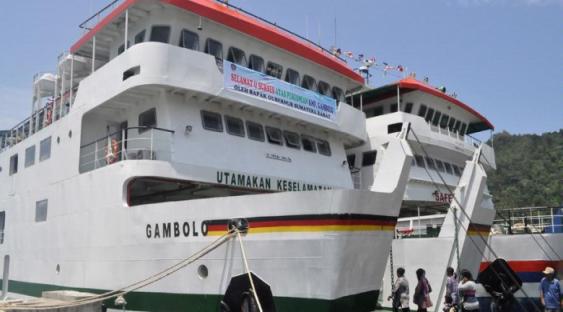 Gambar 4. 3 KMP. GamboloSumber: PT.ASDP Indonesia Ferry (Persero) Cabang Padang (2022)Ship Particular KMP. Gambolo yang mencakup spesifikasi kapal yang ada dapat dilihat pada tabel 4.3Tabel 4. 3 Ship Particular KMP. Gambolo Tabel 4.3 LanjutanSumber: PT. ASDP Indonesia Ferry (Persero) Cabang Padang (2022)Prasarana Transportasi Sungai, Danau dan PenyeberanganPrasarana merupakan suatu penunjang utama terselenggaranya suatu proses. Prasarana berfungsi untuk menambah kelancaran arus penumpang bagi pengguna jasa transportasi tersebut. Pada Pelabuhan Penyeberangan Tua Pejat ini terdapat prasarana pendukung aktifitas pelabuhan seperti gedung kantor, gedung terminal penumpang, lapangan parkir pengantar/siap muat, loket dan masjid di sekitar pelabuhan. Pada dermaga pelabuhan memiliki dermaga Plengsengan. Berikut merupakan keadaan serta data prasarana yang ada di Pelabuhan Penyeberangan Tua Pejat :Fasilitas daratanDermaga Pelabuhan Penyeberangan Tua Pejat dalam melayani pengguna jasa transportasi penyeberangan mempunyai 1 dermaga tetap. Yang dimana pada dermaga Plengsengan mengalami korosi akibat alam. Kondisi Plengsengan pada Pelabuhan Penyeberangan Tua Pejat dapat dilihat pada gambar 4.4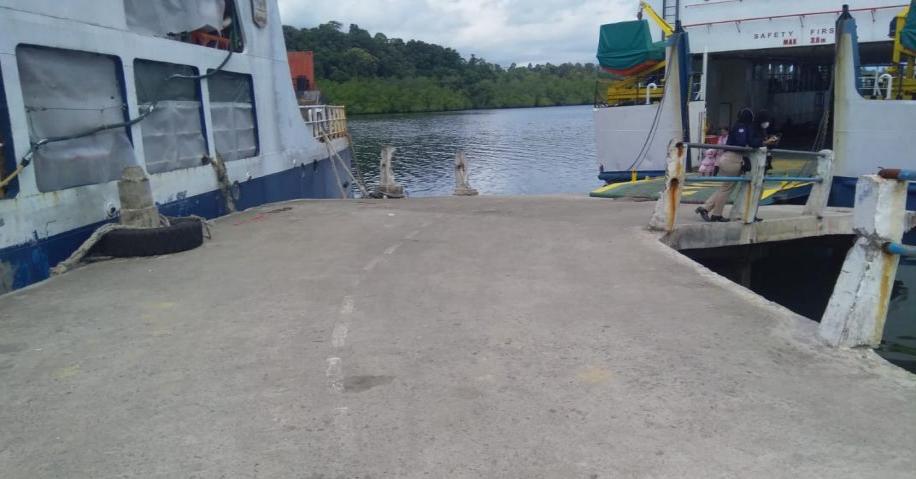 Gambar 4. 4 Besi Pembatas kiri kanan mengalami Korosi dan Hilang di Dermaga Penyeberangan Tua PejatKondisi dermaga pada Pelabuhan Penyeberangan Tua Pejat dapat dilihat pada gambar 4.5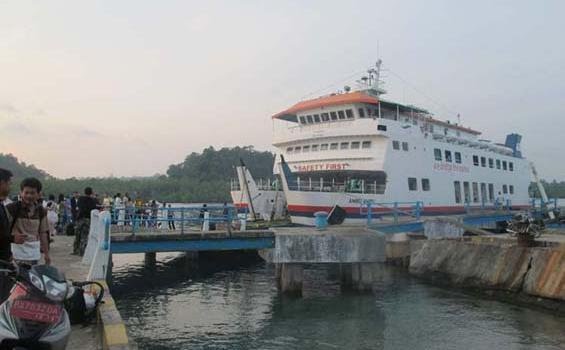 Gambar 4. 5 Dermaga Pelabuhan Tua PejatRuang Tunggu Ruang tunggu merupakan tempat penumpang menunggu atau beristirahat sementara dalam menunggu kedatangan kapal untuk menyeberang setelah membeli tiket. Ruang tunggu penumpang pada Pelabuhan Penyeberangan Tua Pejat tidak bisa digunakan secara optimal dikarenakan dialih fungsikan menjadi kantor syahbandar sehingga para penumpang tidak bisa mendapatkan fasilitas tersebut. Adapun kondisi ruang tunggu Pelabuhan Penyeberangan Tua Pejat dapat dilihat pada gambar 4.6  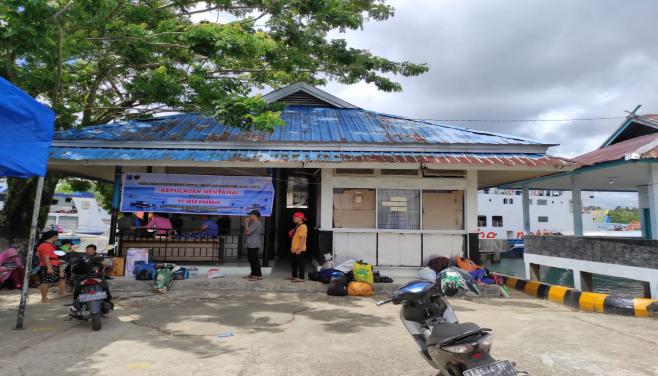 Gambar 4. 6 Ruang Tunggu PenumpangRuang kantor AdministrasiRuang kantor digunakan pihak Satuan Pelayanan Pelabuhan. Ruang kantor berfungsi untuk kegiatan perkantoran (administrasi). Kondisi Bangunan Gedung kantor Pelabuhan Tua Pejat seperti gambar 4.7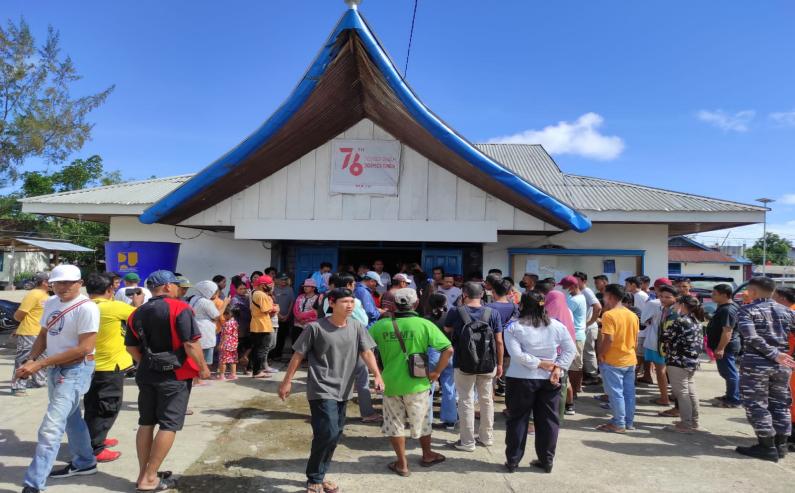 Gambar 4. 7 Bangunan Gedung Kantor AdministrasiLapangan Parkir Siap Muat Areal parkir merupakan suatu tempat yang digunakan oleh kendaraan di pelabuhan untuk menunggu sebelum masuk ke kapal serta mengadakan pemeriksaan ulang pada truk. Adapun kondisi lapangan parkir siap muat Pelabuhan Penyeberangan Tua Pejat seperti gambar 4.8 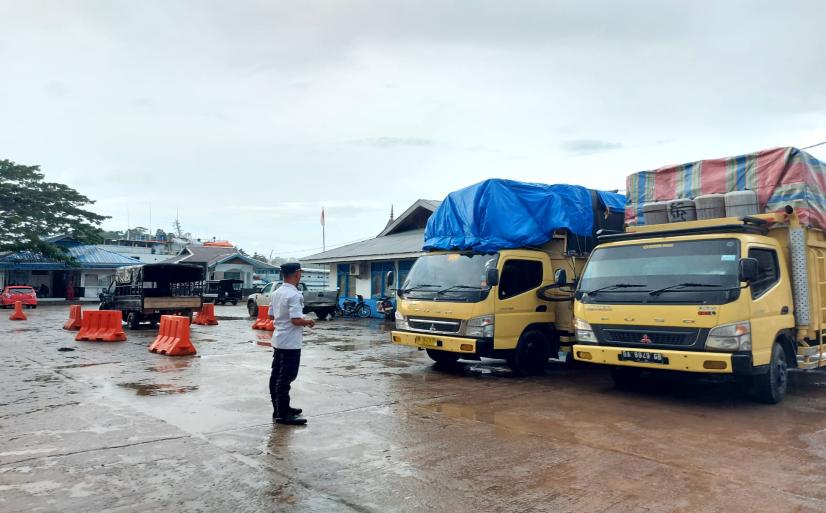 Gambar 4. 8 Lapangan Parkir Siap MuatLapangan Parkir Pengantar/Penjemput Lapangan parkir berfungsi untuk tempat parkir kendaraan. Pada saat kondisi dilapangan, lapangan parkir kendaraan penjemput maupun pengantar masih belum optimal fungsinya, sebab lapangan yang menjadi satu tempat yang seharusnya lapangan tersebut dipisah.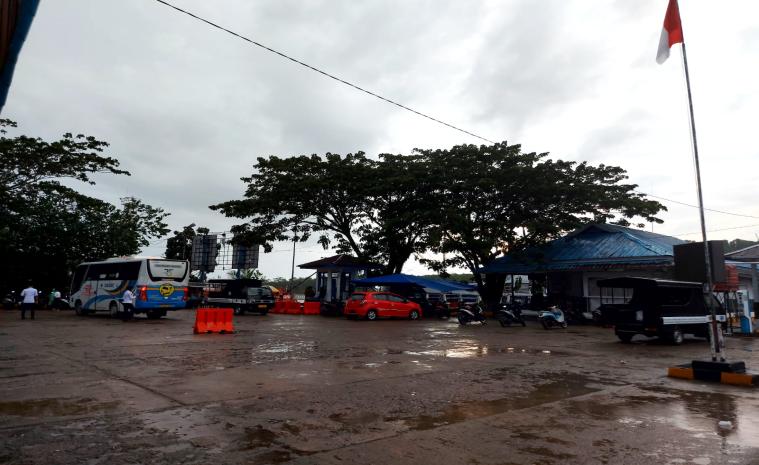 Gambar 4. 9 Lapangan Parkir Pengantar/Penjemput Penumpang Loket Setiap penumpang dan kendaraan yang akan naik ke kapal terlebih dahulu harus membeli tiket di loket penumpang. Terdapat satu loket di Pelabuhan Penyeberangan Tua Pejat yang melayani jasa penyeberangan. Loket tersebut melayani penjualan tiket penumpang dan kendaraan.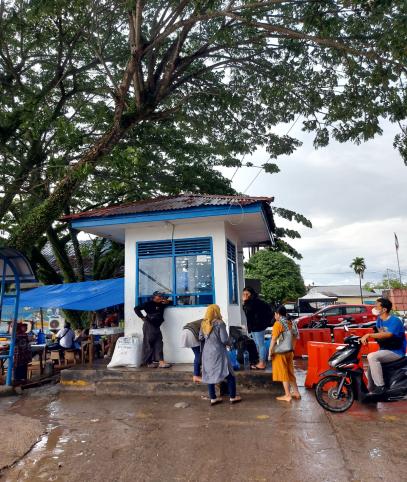 Gambar 4. 10 Loket Penumpang dan KendaraanMasjidMasjid adalah tempat atau rumah ibadah yang digunakan oleh penumpang sebagai tempat mengaji dan shalat bagi umat islam. Adapun kondisi masjid pada Pelabuhan Penyeberangan Tua Pejat pada saat ini dalam kondisi baik.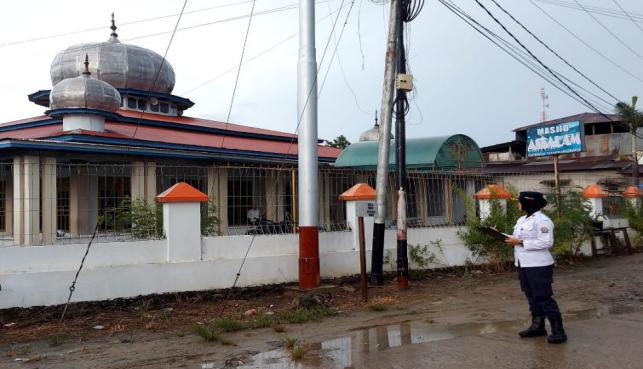 Gambar 4. 11 MasjidInstalasi air Instalasi air merupakan tempat yang menyediakan keperluan air tawar untuk kapal dan pengguna air disekitar areal Pelabuhan Penyeberangan Tua Pejat.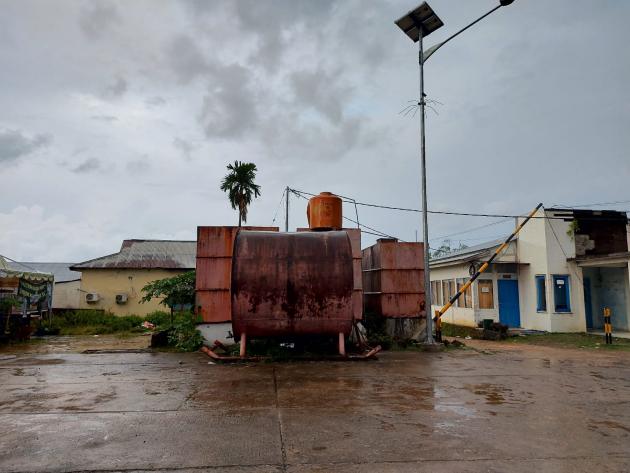 Gambar 4. 12 Instalasi AirInstalasi Listrik Instalasi listrik merupakan tempat penyimpanan generator, ketika lampu padam fasilitas ini digunakan dan disiapkan petugas generator untuk menunjang aktivitas di Pelabuhan Penyeberangan Tua Pejat.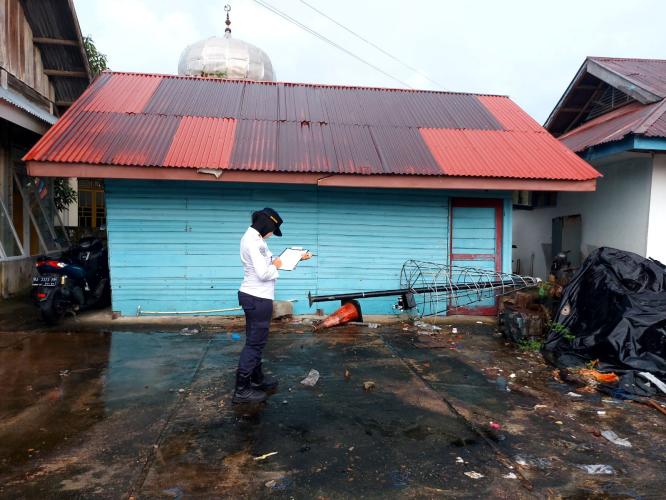 Gambar 4. 13 Instalasi ListrikBerikut adalah data prasarana yang ada di Pelabuhan Penyeberangan Tua Pejat:Tabel 4. 4 Karakteristik Fasilitas Pelabuhan Penyeberangan Tua Pejat            Sumber: Hasil Analisis (2022)Layout Pelabuhan Penyeberangan Tua Pejat Berikut adalah kondisi Layout Pelabuhan Tua Pejat dapat dilihat pada gambar 4.14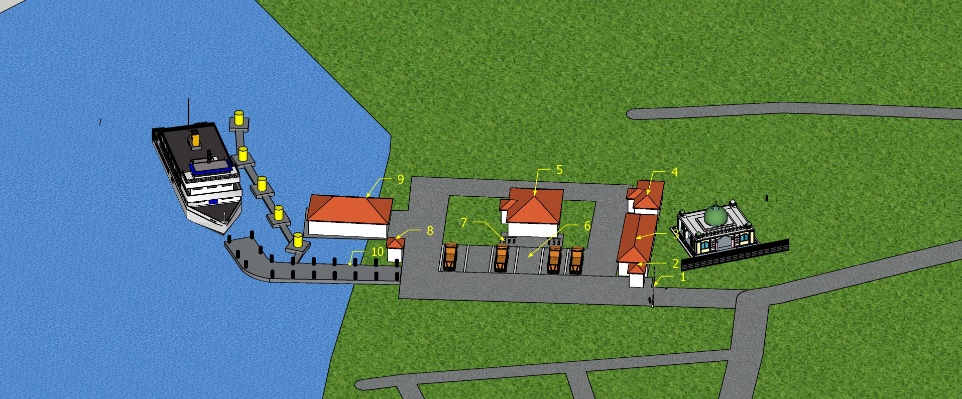 Gambar 4. 14 Layout Pelabuhan Penyeberangan Tua PejatKeterangan : Instansi Pembina Transportasi Struktur OrganisasiSuatu instansi harus memiliki struktur organisasi karena struktur organisasi pada suatu organisasi sangat diperlukan untuk memperjelas kedudukan kerja, tugas pokok dan fungsi pada setiap bagian kerjanya. Karena apabila suatu organisasi tidak memiliki struktur yang jelas maka kinerja tidak akan teratur. Berikut struktur organisasi Balai Pengelola Transportasi Darat Wilayah III Sumatera Barat :Gambar 4. 15 Struktur Organisasi BPTD Wilayah III SumbarTugas dan Wewenang Kepala Balai Pengelola Transportasi DaratKepala Balai Pengelola Transportasi Darat mempunyai tugas menyampaikan laporan kepada Direktur Jenderal Perhubungan Darat mengenai hasil pelaksanaan tugas dan fungsi Balai Pengelola Transportasi Darat secara berkala atau sewaktu-waktu sesuai kebutuhan. Kepala Balai Pengelola Transportasi Darat harus menyusun analisis jabatan, peta jabatan, analisis beban kerja, dan mengevaluasi seluruh kinerja di Balai Pengelola Transportasi Darat.Subbagian Tata Usaha Penyusunan bahan rencana, program dan anggaran, urusan tata usaha, rumah tangga, kepegawaian, keuangan, hukum, dan hubungan masyarakat, serta evaluasi dan pelaporan.Seksi sarana dan prasarana transportasi jalanSeksi sarana dan prasarana transportasi jalan mempunyai tugas melakukan penyusunan bahan pembangunan, pemeliharaan, peningkatan, penyelenggaraan, dan pengawasan terminal penumpang tipe A, terminal barang, unit pelaksana penimbangan kendaraan bermotor (UPPKB), pelaksanaan kalibrasi peralatan pengujian berkala kendaraan bermotor, pelaksanaan pemeriksaan fisik rancang bangun sarana angkutan jalan, serta pengawasan teknis sarana lalu lintas dan angkutan jalan di jalan nasional dan pengujian berkala kendaraan bermotor. Seksi lalu lintas dan angkutan jalanSeksi lalu lintas dan angkutan jalan mempunyai tugas melakukan penyusunan bahan manajemen dan rekayasa lalu lintas di jalan nasional, pengawasan angkutan orang lintas batas Negara dan/atau antar kota antar provinsi, angkutan orang tidak dalam trayek, dan angkutan barang, penyidikan dan pengusulan sanksi administrasi terhadap pelanggaran peraturan perundang-undangan dibidang lalu lintas dan angkutan jalan, peningkatan kerja dan keselamatan lalu lintas dan angkutan jalan, serta pengawasan tarif angkutan jalan. Seksi transportasi sungai, danau, dan penyeberangan perintisSeksi transportasi sungai, danau, dan penyeberangan perintis mempunyai tugas melakukan penyusunan bahan pembangunan, pemeliharaan, peningkatan, penyelenggaraan, dan pengawasan pelabuhan penyeberangn, pengaturan, pengendalian dan pengawasan angkutan sungai, danau dan penyeberangan serta penyelenggara pelabuhan penyeberangan pada pelabuhan yang belum diusahakan secara komersial.  Kelompok Jabatan FungsionalKelompok Jabatan fungsional mempunyai tugas melakukan kegiatan sesuai dengan jabatan fungsional masing-masing berdasarkan ketentusn peratursn perundang-undangan.Satuan PelayananSatuan Pelayanan merupakan satuan tugas yang berada di bawah dan bertanggung jawab kepada Kepala Balai Pengelola Transportasi Darat, serta melaksanakan tugas berdasarkan penugasan yang diberikan oleh Kepala Balai Pengelola Transportasi Darat.Produktivitas Angkutan Data Produktivitas Angkutan 5 Tahun Terakhir Berikut adalah data produktivitas kedatangan dan keberangkatan penumpang beserta kendaraan dalam 5 tahun terakhir di Pelabuhan Penyeberangan Tua Pejat.Tabel 4. 5 Data Produktivitas Angkutan Penyeberangan Tua Pejat5 Tahun Terakhir (2017 – 2021)                 Sumber: PT. ASDP Indonesia Ferry (Persero) Cabang Padang (2022)Produktivitas Kendaraan dan Penumpang selama 15 hari Tabel 4. 6 Produktivitas Keberangkatan Penumpang dan Kendaraan di Lintasan Padang – MentawaiSumber: Hasil Analisis (2022)Tabel 4. 7 Produktivitas Kedatangan Penumpang dan Kendaraan di Lintasan Mentawai - Padang Waktu NormalSumber : Hasil Analisis (2022)Tabel 4. 8 Produktivitas Keberangkatan Kapal Penyeberangan Lintasan Tua Pejat-PadangSumber : PT. ASDP Indonesia Ferry (Persero) Cabang Padang (2022)Dari tabel 4.9 dapat di simpulkan bahwa jumlah produktivitas keberangkatan penumpang sebanyak 1.129 penumpang dewasa, 29 penumpang anak-anak untuk 2 kapal selama 15 hari. Dan untuk kendaraan dengan golongan II sebanyak 113 unit, golongan IVA sebanyak 37 unit, golongan IVB sebanyak 12 unit, golongan VB 120 unit, golongan VIA 2 Unit dan golongan VII 1 unit.Tabel 4. 9 Produktivitas Kedatangan Kapal Penyeberangan Lintasan Padang - Tua PejatSumber : PT. ASDP Indonesia Ferry (Persero) Cabang Padang (2022)Dari tabel 4.10 dapat di simpulkan bahwa jumlah produktivitas kedaatangan penumpang sebanyak 2.4122 penumpang dewasa, 285 penumpang anak-anak untuk 2 kapal selama 15 hari. Dan untuk kendaraan dengan golongan II sebanyak 239 unit, golongan III sebanyak 2 unit, golongan IVA sebanyak 39 unit, golongan IVB 15 unit, golongan VB 104 Unit dan golongan VIB 6unit.Gambar 4. 16 Grafik Produktivitas (15 Hari) Keberangkatan Penumpang       Grafik 4.16 dapat disimpulkan bahwa, data produktivitas keberangkatan penumpang terpadat terjadi pada tanggal 26 April 2022.Gambar 4. 17 Grafik Produktivitas (15 hari) Kedatangan penumpangGrafik 4.17 dapat disimpulkan bahwa, data produktivitas kedatangan penumpang terpadat terjadi pada tanggal 08 Mei 2022Jaringan Transportasi Sungai, Danau dan PenyeberanganTerdapat 3 lintasan penyeberangan dalam Pelabuhan Penyeberangan Tua Pejat :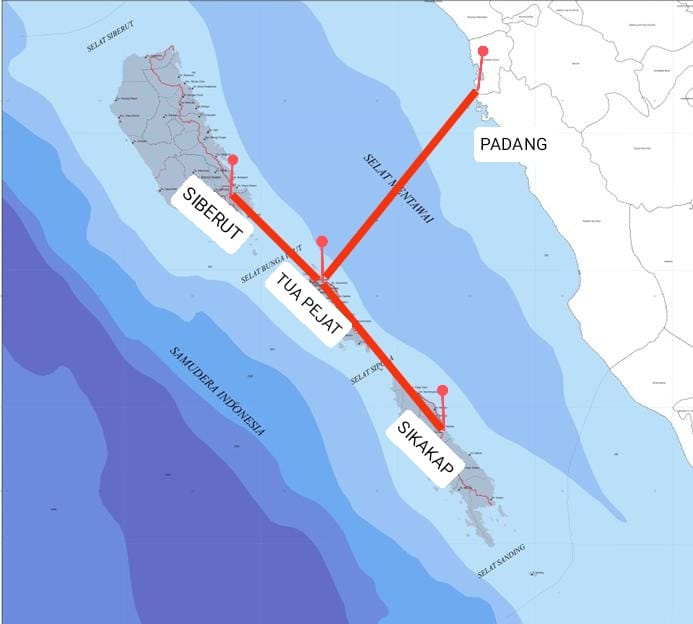 Gambar 4. 18 Lintasan Penyeberangan Mentawai – Padang Tabel 4. 10 Lintasan Penyeberangan Mentawai – Padang  	    Sumber: PT. ASDP Indonesia Ferry (Persero) Cabang Padang (2022)Dari tabel 4.11 bisa kita lihat bahwa terdapat 3 lintasan penyeberangan dalam Pelabuhan Penyeberangan Tua Pejat serta ada 2 kapal yang beroperasi pada lintasan Penyeberangan Mentawai – Padang.Hasil PenelitianPenyajian DataBerikut merupakan permasalahan fasilitas daratan yang terjadi di Pelabuhan Penyeberangan Tua PejatKondisi eksisting fasilitas daratan Pelabuhan Penyeberangan Tua Pejat  dapat dilihat pada tabel 4.11    	Tabel 4. 11Kondisi eksisting Pelabuhan Penyeberangan Tua PejatSumber: Hasil Analisis Tim Pkl Sumbar (2022)Berdasarkan tabel 4.11 adapun kondisi eksisting fasilitas daratan pada Pelabuhan Penyeberangan Tua Pejat berupa ruang tunggu, lapangan parkir siap muat, jembatan timbang dan portal yang belum ada. Analisis Fasilitas Daratan Pelabuhan Agar Permasalahan yang terdapat diatas dapat terselesaikan maka analisis yang digunakan yaitu:Analisis Luasan Ruang Tunggu Menurut survei yang telah dilakukan bahwa pengguna jasa menginginkan ruang tunggu untuk di operasikan kembali dan ditambahnya kursi di ruang tunggu bagi penumpang sebagai pengguna jasa. Dalam hal ini untuk menghitung jumlah kursi yang dibutuhkan pada ruang tunggu maka dihitung luasan ruang tunggu terlebih dahulu. Untuk mengetahuinya dapat menggunakan rumus sebagai berikut :A1 = a .n .N .x .yKeterangan :A1 = Areal ruang tunggu (m2)a    = Luas areal yang dibutuhkan untuk satu orang (1,2 m2 /orang)n    = Jumlah penumpang dalam satu kapalN   = Jumlah kapal yang datang / berangkat pada saat bersamaanx    = Rasio konsenstrasi (1,0 – 1,6)y    = Rasio Fluktuasi (1,2) Rasio Konsentrasi = Berikut data jumlah penumpang pada Pelabuhan Penyeberangan Tua Pejat :Tabel 4. 12 Data Produktifitas Penumpang lima belas hari di Pelabuhan Penyeberangan Tua Pejat Sumber : Hasil Analisis Tim Pkl Sumbar (2022)Dari tabel 4.12 jumlah penumpang terpadat terdapat pada tanggal 26 April 2022 sebanyak 251 orang dengan jumlah operasi 1 trip. Maka, untuk menghitung rasio konsentrasi dapat diambil kapasitas penumpang kapal terbesar yaitu KMP. Ambu-Ambu sebanyak 225 orang yaitu :Rasio Konsentrasi     	      =      		 	      = 			                =         1,1Untuk menentukan jumlah penumpang dalam satu kapal, diambil dari data karakteristik kapal yang beroperasi di Pelabuhan Penyeberangan Tua Pejat. Penetuan jumlah penumpang ini diambil berdasarkan kapasitas angkut penumpang terbesar yaitu KMP.Ambu-Ambu yaitu 225 orang. Sedangkan penetuan jumlah kapal yang datang dan pergi bersamaan ditetapkan 1 (satu) dikarenakan dermaga yang tersedia/terpakai hanya berjumlah 1 (satu) unit.Maka akan didapatkan hasil perhitungan untuk ruang tunggu adalah sebagai berikut :A1 = a . n . N . x . yA1 = 1,2 m2/orang . 220 orang . 1 kapal . 1,1 . 1,2 A1 = 324 m2Untuk menentukan kapasitas tampung dari luasan ruang tunggu berdasarkan analisis di atas dapat menggunakan rumus sebagai berikut:Luasan untuk penumpang   = 1,2m2/orang            Maka, Jumlah Kursi            =                                                  	  = 270 KursiBerdasarkan perhitungan luasan kebutuhan ruang tunggu, maka dibutuhkan ruang tunggu penumpang sebesar 324 m2 dan dibutuhkan jumlah kursi sebanyak 270 kursi. Lapangan Parkir Siap Muat Untuk menghitung kebutuhan lapangan parkir siap muat digunakan rumus sebagai berikut :   	A1 = a . n . N . x . y							     Keterangan: A = Luas total areal lapangan parkir untuk kendaraan menyeberang (m2)a = Luas areal yang dibutuhkan untuk satu unit kendaraan         Truk 8 ton (Gol VII)		= 60 m2    Truk 4 ton (Gol VI)		= 45 m2      Truk 2 ton (Gol V)		= 25 m2      Kend. penumpang (Gol IV)	= 25 m2n = Jumlah kendaraan dalam satu kapal N = Jumlah kapal yang datang/berangkat pada saat bersamaan x = Rata-rata pemanfaatan (1,0) y = Rasio konsentrasi (1,0 - 1,6)Untuk menentukan proporsi kendaraan diatas kapal dan rasio konsentrasi (y) dapat dilihat dari survey produktivitas kendaraan selama 15 hari pada tabel berikut ini :Tabel 4. 13 Data Produktivitas Kendaraan Selama 15 HariSumber : Hasil Analisis Tim Pkl Sumbar (2022)Dari tabel 4.13 diatas dapat diketahui jumlah kendaraan terbanyak terjadi pada tanggal 26 April 2022. Maka, masing-masing kendaraan tiap golongan pada tanggal tersebut dijumlahkan dan dibagi jumlah trip. Diperoleh data sebagai berikut :Golongan IV		= 14 Kendaraan Golongan V		= 5 Kendaraan Golongan VI		= 0 Kendaraan Total Produksi = 19 KendaraanMaka rumusnya adalah :	x 100 %Maka perhitungannya adalah :Proporsi kendaraan golongan IV	= x 100 %							=  93 %Proporsi kendaraan golongan V	= x 100 %							=  33 %		Dalam menentukan jumlah kendaraan dalam satu kapal (n) menggunakan data jumlah kendaraan terbanyak selama survey produktivitas 15 hari dibagi dengan jumlah trip. Dimana jumlah kendaraan terbanyak adalah 19 unit kendaraan dengan jumlah trip sebanyak 1 trip. Dapat dilihat pada tabel             Jumlah  Kendaraan (n) =   		 =         =   19 Kendaraan   Kemudian, untuk menentukan rasio konsetrasi kendaraan dapat menggunakan rumus sebagai berikut :Rasio Konsentrasi (y) =   	== 0,9 ~ 1,0Jadi, rasio konsentrasi (y) adalah 1,0  Maka, luasan lapangan parkir siap muat untuk tiap golongan adalah Truk 2 Ton (Gol. V A / V B)A3	= a .n .N .x .yA3	= 25 m2 x (15 unit x 33%) x 1 x 1,0 x 1,0A3	=  124 m2Kendaraan Penumpang (Gol IV A / IV B )A4	= a .n .N .x .yA4	= 25 m2 x (15 unit x 93%) x 1 x 1,0 x 1,0A4	= 348 m2ATotal =  124 m2 + 348m2			                =  472 m2Pada kondisi eksisting luas lapangan parkir siap muat yaitu 1350 m2. Luasan ini lebih besar dibandingkan dengan luasan dari perhitungan yaitu sebesar 472 m2, maka dari itu untuk sekarang tidak perlu dilakukan penambahan luas lapangan parkir siap muat karena masih dapat menampung aktivitas kendaraan pada saat ini.Berikut perhitungan kapasitas ruang parkir tiap golongan kendaraan pada saat kondisi eksisting dapat di peroleh menggunakan rumus :x Proporsi Golongan KendaraanSehingga, diperoleh kapasitas kendaraan dari setiap golongan adalah Kapasitas untuk kendaraan 2 ton	= x 33%						=   17 unitKapasitas untuk mobil penumpang	=x 93%						= 21 unitJadi kapasitas kendaraan lapangan parkir siap muat kondisi eksisting yaitu sebanyak 38 unit kendaraan.3) Jembatan timbang dan PortalPada Pelabuhan Penyeberangan Tua Pejat belum memiliki fasilitas jembatan timbang sehingga kendaraan yang akan naik keatas kapal tidak diketahui beratnya serta tinggi kendaraan yang mendekati cardeck kapal. Berdasarkan Peraturan Menteri Perhubungan Nomor 103 Tahun 2017 tentang Pengaturan dan Pengendalian Kendaraan yang menggunakan Jasa Angkutan Penyeberangan pasal 2 ayat 1 bahwa setiap pelabuhan penyeberangan wajib menyediakan fasilitas portal dan jembatan timbang serta menurut pasal 2 ayat 3 bahwa fasilitas portal memiliki ketinggian yang disesuaikan dengan tinggi geladak lintasan seperti pada tabel 4.14. Tabel 4. 14 Karakteristik Tinggi Cardeck Kapal   Sumber: PT. ASDP Indonesia Ferry (Persero) Cabang Padang (2022)3. Kondisi seharusnya fasilitas ruang tunggu, lapangan parkir siap muat serta jembatan timbang dan portal.Ruang tunggu Berdasarkan hasil perhitungan berdasarkan Keputusan Menteri Perhubungan Nomor 52 Tahun 2004 bahwa perlu penambahan luasan pada ruang tunggu dan penambahan jumlah kursi serta penambahan fasilitas penunjang seperti pendingin ruangan (AC). Lapangan Parkir Siap MuatPada kondisi eksisting luas lapangan parkir siap muat yaitu 1350 m2. Luasan ini lebih besar dibandingkan dengan luasan dari perhitungan yaitu sebesar 472 m2, maka dari itu untuk sekarang tidak perlu dilakukan penambahan luas lapangan parkir siap muat karena masih dapat menampung aktivitas kendaraan pada saat ini. Serta perlunya penambahan rambu – rambu pada lapangan parkir siap muat dan petugas pengatur kendaraan.Jembatan Timbang dan PortalBerdasarkan Peraturan Menteri Perhubungan Nomor 103 Tahun 2017 tentang Pengaturan dan Pengendalian Kendaraan bahwa setiap pelabuhan penyeberangan wajib menyediakan fasilitas jembatan timbang dan portal. Pada Pelabuhan Penyeberangan Tua Pejat belum terdapat fasilitas penimbang kendaraan yakni jembatan timbang sehingga tidak dapat mengukur kendaraan yang akan naik keatas kapal.  Hal ini membahayakan keselamatan pelayaran karena berat kendaraan dapat mempengaruhi pemuatan diatas kapal sehingga kestabilan kapal dapat terjaga dengan baik serta dapat merusak fasilitas lain seperti ketika kendaraan melewati lapangan parkir siap muat. Selain belum memiliki fasilitas penimbang kendaraan setiap pelabuhan penyeberangan wajib memiliki fasilitas portal agar dapat membatasi tinggi kendaraan yang akan menyeberang sehingga tinggi kendaraan tidak mendekati tinggi cardeck kapal. PembahasanBerdasarkan hasil analisis terdapat beberapa fasilitas yang harus di evaluasi pada Pelabuhan Penyeberangan Tua Pejat. Maka pemecahan masalah yang akan direkomendasikan adalah :Tidak tersedianya fasilitas ruang tunggu penumpang maka direncanakan pembangunan fasilitas ruang tunggu penumpang sesuai hasil analisis sebesar 324 m2 untuk luasan tersebut membutuhkan fasilitas tempat duduk sebanyak 270 kursi. Serta membutuhkan perawatan terhadap fasilitas tersebut agar terciptanya kenyamanan dan keamanan bagi penumpang serta penambahan fasilitas seperti pendingin ruangan, tv dan wifi.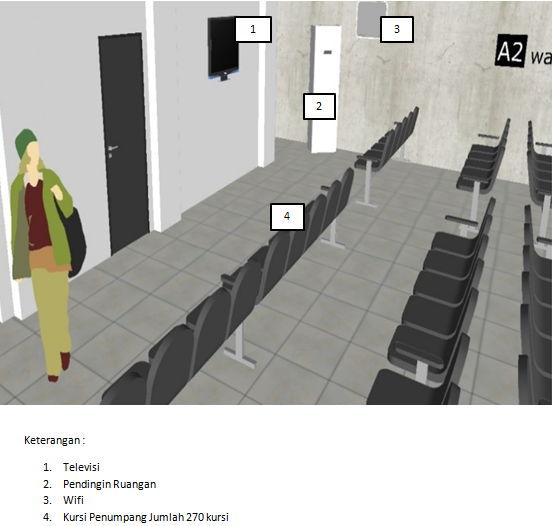 Gambar 4. 19Ruang Tunggu RencanaFasilitas area lapangan parkir siap muat telah mencukupi sesuai kebutuhan sehingga dapat menampung kendaraan yang akan naik ke kapal. Untuk mempermudah dan memperlancar memarkirkan kendaraan yang akan parkir sebaiknya menambah rambu parkir dan petugas pada saat memarkirkan kendaraan. Posisi lapangan parkir siap muat rencana dapat dilihat pada Gambar 4.20 dihalaman 68.Pembangunan fasilitas jembatan timbang agar kendaraan barang yang akan menyeberang diketahui berat muatannya, sehingga dapat menyesuaikan ketahanan Plengsengan yang ada di Pelabuhan Penyeberangan Tua Pejat dengan berat muatan kendaraan yang melintas dan juga untuk menjaga stabilitas kapal pada saat proses pemuatan kapal serta untuk menjaga agar jalan di areal pelabuhan tidak mengalami kerusakan. Serta penempatan posisi jembatan timbang dan portal berdasarkan Peraturan Menteri Perhubungan Nomor 103 Tahun 2017 tentang Pengaturan dan Pengendalian Kendaraan yang Menggunakan Jasa Angkutan Penyeberangan menurut pasal 2 ayat 2 bahwa jembatan timbang dan portal diletakkan sebelum penjualan tiket kendaraan. Serta perlu adanya portal agar dapat diketahui kesesuaian tinggi kendaraan dengan tinggi cardeck kapal yang beroperasi pada Pelabuhan Penyeberangan Tua Pejat. Posisi jembatan timbang rencana dapat dilihat pada Gambar 4.20 dihalaman 68.Perbandingan antara kondisi saat ini dan kondisi yang direncanakan dapat dilihat pada tabel 4.16 berikut :Tabel 4. 15Perbandingan Antara Kondisi Pelabuhan Sekarang dan Kondisi Pelabuhan yang di rencanakanSumber: Hasil Analisis (2022)	      Dari tabel 4.16 tersebut dapat disimpulkan bahwa pada fasilitas ruang tunggu perlu pembangunan ruang tunggu serta penambahan fasilitas yang menunjang kenyamanan penumpang seperti televisi, pendingin ruangan, wifi, dan juga pada lapangan parkir siap muat yang belum optimal serta lapangan parkir pengantar/penjemput yang masih tergabung. Akan tetapi untuk mempermudah dan memperlancar dalam memarkirkan kendaraan sebaiknya menambahkan rambu – rambu parkir dan petugas parkir serta pembangunan fasilitas jembatan timbang dan portal agar kendaraan yang akan menyeberang diketahui berat muatannya. Kondisi Fasilitas Daratan di Pelabuhan Tua Pejat saat ini belum sesuai jika dilihat dari pembahasan diatas dengan kebutuhan bedasarkan Keputusan Menteri Perhubungan No 52 Tahun 2004 tentang Penyelenggaraan Pelabuhan Penyeberangan dikarenakan fasilitas di pelabuhan kurang memadai dan maksimal maka fasilitas daratan  perlu di evaluasi untuk memenuhi.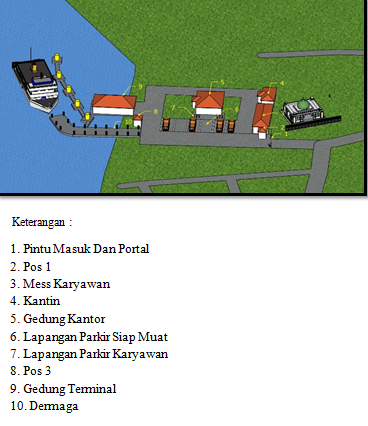 Gambar 4. 20Layout Pelabuhan Penyeberangan Tua Pejat Saat Ini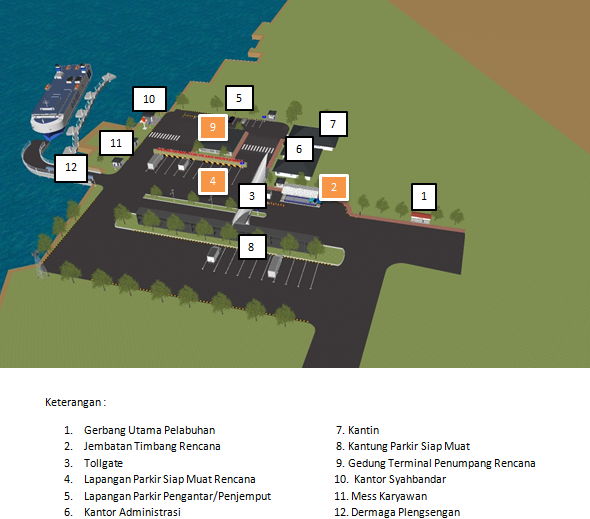 Gambar 4. 21 Layout Pelabuhan Penyeberangan Tua Pejat RencanaBAB V
 PENUTUPKesimpulanBerdasarkan analisis yang telah diuraikan pada bab sebelumnya, maka dapat di ambil kesimpulan:Kondisi eksisting fasilitas daratan pada Pelabuhan Penyeberangan Tua Peja tantara lain: Berupa ruang tunggu yang dialihfungsikan sebagai kantor sehingga menjadikan penumpang menunggu diareal sekitar dermaga.Lapangan parkir siap muat yang masih tergabung menjadi satu dengan kendaraan pengantar/penjemput sehingga sering terjadi penumpukan kendaraan.Tidak tersedianya jembatan timbang serta portal sehingga diperlukan untuk membangun fasilitas jembatan timbang dan portal. Hasil analisis menunjukan bahwa :Pelabuhan Tua Pejat harus menyediakan jembatan timbang yang diletakkan sebelum menuju area loket dan portal dengan tinggi 3.8 m untuk membatasi tinggi dari kendaraan yang akan naik dalam kapal.Menyediakan lahan parkir dengan luasan 472 m2, yang terpisah antara kendaraan siap muat dengan kendaraan pengantar/penjemputMenyediakan ruang tunggu yang nyaman dengan luasan 324 m2 , dengan fasilitas ac, wifi dan tv dan 270 kursi bagi penumpang. SaranDari beberapa hal yang telah disimpulkan, berikut adalah masukan berupa saran bagi Pengelola Pelabuhan agar dapat memberikan pelayanan yang lebih baik lagi bagi penumpang. Adapun hal yang disarankan adalah sebagai berikut:Pada fasilitas ruang tunggu perlunya pembangunan pada luasan ruang tunggu dan penambahan jumlah kursi serta penambaahan fasilitas penunjang seperti televisi, pendingin ruangan¸wifi guna memberikan kenyamanan bagi penumpang yang menunggu kedatangan/keberangkatan kapal, Pelabuhan Tua Pejat memerlukan rambu- rambu petunjuk sebagai informasi kepada pengguna jasa penyeberangan  dan  pembangunan fasilitas jembatan  timbang dan portal agar untuk mengetahui berat muatan dan tinggi maksimal kendaraan yang akan menaiki kapal. Pihak Penyelenggara Pelabuhan Penyeberangan Tua Pejat hendaknya secepatnya untuk mengevaluasi atau membangun fasilitas yang sesuai dengan Keputusan Menteri Perhubungan No 52 Tahun 2004 demi keamanan dan kenyamanan penumpang untuk menggunakan jasa penyeberangan di Tua Pejat.DAFTAR PUSTAKA	,2008.Undang-Undang Nomor 17 Tentang Pelayaran	,2016, Peraturan Menteri Perhubungan Nomor PM 115, Tata Cara Pengangkutan Kendaraan Di Atas Kapal	,2017, Peraturan Menteri Perhubungan Nomor PM 103 Tentang Pengaturan dan Pengendalian Kendaraan yang Menggunakan Angkutan Penyeberangan	,2004, Keputusan Menteri Perhubungan Nomor KM 52, Penyelenggaraan Pelabuhan PenyeberanganMiro Fidel. 2002. Perencanaan Transportasi,Jakarta. ErlanggaAbubakar, Iskandar dkk. 2013. Transportasi Penyeberangan. Raja Grafindo Persada. Jakarta, 2013Nasution. 2004. Manajemen Transportasi. Ghalia Indonesia. BogorJudul:EVALUASI FASILITAS DARATA  PADA  PELABUHAN TUA PEJAT KABUPATEN KEPULAUAN MENTAWAI PROVINSI SUMATERA BARATNama Taruna/i:MUHAMMAD FAJRINPT:19 03 039Program Studi:DIPLOMA III MANAJEMEN TRANSPORTASI PERAIRAN DARATANPembimbing IPembimbing IIYohan Wibisono, M.Pd, M.Mar.ENIP.19750510 200604 1 001Paulina Latuheru, S.SiT, M.MNIP.19780611 200812 2 001Nama Penulis KKWLokasiJudulHasil Penelitian Zaskia Ramadhani
(2019)Pelabuhan Penyeberangan Bakauheni Kabupaten Lampung Selatan Provinsi LampungOptimalisasi fasilitas daratan pada Pelabuhan penyeberangan kolaka Provinsi Selawesi TenggaraPerlunya penambahan  kursi pada ruang tunggu, perlu menambahkan gangway hingga ke sideramp kapal, tata letak portal seharusnya sebelum loket kendaraanYoga Ramadhan
(2021)Pelabuhan Penyeberangan Ketapang Kabupaten Banyuwangi Provinsi Jawa TimurEvaluasi fasilitas daratan pada Pelabuhan Penyeberangan Ketapang Kabupaten Banyuwangi Provinsi Jawa TimurPerlunya fasilitas gangway yang langsung menuju ke deck kapal, perlunya penambahan luas ruang tunggu agar sesuai dengan kapasitas penumpang, perlunya fasilitas parker penghantar dan penjemputMohammad Syarif Ramadhan
(2020)Pelabuhan Penyeberangan Bakauheni Kabupaten Lampung Selatan Provinsi LampungEvaluasi fasilitas ruang tunggu penumpang dan Gangway Penyeberangan Bakauheni Kabupaten Lampung Selatan Provinsi LampungPerlunya penambahan luas ruang tunggu agar sesuai dengan kapasitas penumpang, penempatan posisi jembatan timbangNama Penulis KKWLokasiJudulHasil PenelitianM Rivaldo Alhafiz (2019)Pelabuhan Penyeberangan Bolok Kupang Provinsi Nusa Tenggara TimurEvaluasi fasilitas pokok sisi daratan pada Pelabuhan penyeberangan Bolok Kab.Kupang Provinsi Nusa Tenggara TimurPerlunya penambahan luas ruang tunggu sesuai dengan aturan yang berlaku, Perlunya lapangan parkir untuk penghantar dan penjemput, belum adanya fasilitas jembatan timbangMuhammad Fajri
(2022)Pelabuhan penyeberangan Tua Pejat Kabupaten Kepulauan Mentawai Provinsi Sumatera BaratEvaluasi fasilitas darat pada Pelabuhan penyeberangan Tua Pejat Kabupaten Kepulauan Mentawai Provinsi Sumatera BaratPerlunya fasilitas ruang tunggu, perlunya fasilitas lapangan parkir siap muat, perlunya penataan posisi jembatan timbang dan portal harus sesuai dengan aturan yg berlakuNoNama InstansiTerkaitJenis Data Yang di Dapat1Kantor PT. ASDP Indonesia Ferry (Persero) CabangPadangData Produktivitas 5 Tahun TerakhirKarakteristik Kapal KMP. Gambolo dan KMP. Ambu – Ambu2Balai Pengelola Transportasi Darat (BPTD) Wilayah III Provinsi Sumatera BaratPeta Lintasan PenyeberanganData SDM Pembina Transportasi3Badan Pusat Statistik Sumatera BaratData Kondisi GeografisData Batas AdministrasiNoSebelahBatas Wilayah1.UtaraKab. Nias Provinsi Sumatera Utara2.TimurKab. Padang Pariaman3.SelatanKab. Pesisir Selatan4.BaratSamudera IndonesiaKARAKATERISTIK KMP. AMBU-AMBUKARAKATERISTIK KMP. AMBU-AMBUKARAKATERISTIK KMP. AMBU-AMBUPemilik / Operator:PT. ASDP Indonesia Ferry (Persero)Lintasan Penyeberangan:Tua Pejat - Padang  (84  mille)Lintasan Penyeberangan:Tua Pejat - Siberut (62  mille)Nama Kapal:KMP. AMBU – AMBUCall Sign P M U P:YDWR MMSI No. 525 001 035Tempat/Galangan Pembuatan/Tahun:Jakarta/PT.Daya Radar Utama/2004Jenis/Type Kapal:Roll of Roll (RO - RO)Klasifikasi / No. I M O:B K I / No. IMO: 9049413Surat Ukur:2263 / Ba - Nomor : PK.671/3/8/DK.06 Tgl. 23 - 01 – 2006GT / NT:571 GT / 177 NTPanjang Keseluruhan  (L.O. A.):45,50 MeterPanjang Garis Air (L.B.P.):40,15 MeterLebar / Beadth:12 MeterTinggi / Depth:3,2 MeterSarat / Draugth:2,15 MeterKARAKTERISTIK  KMP. AMBU-AMBUKARAKTERISTIK  KMP. AMBU-AMBUKARAKTERISTIK  KMP. AMBU-AMBUMOTOR INDUK (ME)YANMAR Type 6 AYM – ETEPower / HP:2 X 829 HPRPM:1900Kecepatan:8.0 KnotJenis Bahan Bakar:Solar (HSD)Nomor Mesin:Kiri: 0203 (SB)     Kanan : 0204 (PS)MOTOR BANTU (AE)PERKIN SABRE Type 6 TG 2 AMPower / HP:2 X 124 HPRPM:1500Jenis Bahan Bakar:Solar (HSD)Generator / KVA:85 KVATANGKI - TANGKIBahan Bakar ( F.O. T ) : 2 X 24,563 TonAir Tawar (F.W. T): 2 X 35,322 Ton Balas ( B.W.T )19,195 TonRAMP DOOR Depan & BelakangPanjang:6 MeterLebar :4 MeterTinggi Langit2 Geladak Utama (Cardeck):3,8 MeterKAPASITAS ANGKUT:Penumpang:225 OrangKendaraan:21 Unit CampuranJumlah Awak Kapal:19 OrangKARAKATERISTIK KMP. GAMBOLOKARAKATERISTIK KMP. GAMBOLOKARAKATERISTIK KMP. GAMBOLOPemilik / Operator:PT. ASDP Indonesia Ferry (Persero)Lintasan Penyeberangan:Tua Pejat - Padang  (84  mille)Lintasan Penyeberangan:Tua Pejat - Sikakap (75 mille)Nama Kapal:KMP. GAMBOLONama KapalCall Sign : P M U P  MMSI No. 525 021 130Tempat/Galangan Pembuatan/Tahun:Jakarta/PT. Bayu Bahari Sentosa /2011Jenis/Type Kapal:Roll of Roll  (RO - RO)Klasifikasi / No. I M O:B K I / No. IMO : 8668846Surat Ukur:3483/BaGT / NT:560 GT /  168  NTPanjang  Keseluruhan  (L.O. A.):45,50  MeterPanjang antara Garis tegak  (L.B.P.):40,15  MeterLebar / Beadth:12,00  MeterKARAKTERISTIK KMP. GAMBOLOKARAKTERISTIK KMP. GAMBOLOKARAKTERISTIK KMP. GAMBOLOTinggi / Depth:3,20  MeterSarat / Draugth:2,15  MeterMOTOR INDUK  (ME):YANMAR Type 6  AYM - WET  Thn. 2012Power / HP / RPM:2 X 829  HP / 1900RPM:1900Kecepatan:8,5 – 9 KnotJenis Bahan Bakar:Solar (HSD)Nomor Mesin:Kiri : 2483 (SB)    Kanan : 2484  (PS)MOTOR BANTU  (AE):PERKIN SABRE Type   4.4 TWGM  Thn.  05 – 2011Power / HP / RPM:2 X 100,6  HP / 1500Nomor Mesin:Kiri : RJ 30883U498387U       Kanan : RJ 30883U512971UJenis Bahan Bakar:Solar (HSD)Generator /Output:Stamford Type  UCM274D1 / 67.2 KWEmergency Generator:CUMMINS Type KM20KW Th. 05 - 2012Power / HP : 24 KWNomor Mesin:87286139RPM:1500Jenis Bahan Bakar:Solar (HSD)Generator / KVA:Stamford Type  P.L144E1 / 25 KVATANGKI - TANGKI:Bahan  Bakar  ( F.O. T ) :2 X 24,6 TONAir Tawar  (F.W. T ):2 X 33,68 TONBalas ( B.W.T ):2 X 30,2 Ton   / 2 X  21,7  TonRAMP DOOR  Depan & Belakang:Panjang:5,80 MeterLebar :4 MeterTinggi Langit2 Geladak Utama (Cardeck):3,8  MeterKAPASITAS  ANGKUT:Penumpang:222  OrangKendaraan:19  Unit CampuranJumlah Awak Kapal:19 OrangNOURAIANJUMLAHLUASANKET1Pos jaga dan pintu masuk112,25 m2Ada2Mess karyawan 1157,5 m2Ada/ 2 kamar  (1 kamar Pria, 1 kamar Wanita)3Lap. Parkir siap muat dan Pengantar11350 m2Ada/ Tergabung menjadi satu4Ruang Genset 114 m2Ada/2400V5Penampung Air Bersih115,36 m2Ada/300L6Gedung Kantor 1118,3 m2Ada7Ruang Tunggu116 m2Tidak ada8Pos Pengecekan Tiket14x4 m2Ada9Trestle126 m x 7 m Ada10Mooring Dolphin 214 m2Ada11Breasting Dolphin 412m2Ada1. Pintu Masuk Dan Portal2. Pos 13. Mess Karyawan4. Kantin5. Gedung Kantor6. Lapangan Parkir Siap Muat7. Lapangan Parkir Karyawan8. Pos 39. Gedung Terminal10. DermagaUraianTahunTahunTahunUraian20172018201920202021Jumlah Trip197193296299292Dewasa30.69331.84226.81215.57714.688Anak-anak1.2851.9681.657751632Sub Jumlah31.97833.81028.46916.32815.320Golongan  I3652603122Golongan  II4.0473.5403.1112.0711.821Golongan  III1743443723Golongan IV A545372405328353Golongan IV B176316303271237Golongan V A334665300Golongan V B008691.4721.603Golongan VI A292439000Golongan VI B003942018Golongan VII64363848Golongan VIII2418940Golongan IX0910108Jumlah5.5355.4905.2464.2484.093UraianUraianKeberangkatanKeberangkatanKeberangkatanKeberangkatanKeberangkatanKeberangkatanKeberangkatanKeberangkatanKeberangkatanKeberangkatanKeberangkatanKeberangkatanKeberangkatanKeberangkatanKeberangkatanKeberangkatanKeberangkatanKeberangkatanKeberangkatanKeberangkatanKeberangkatanKeberangkatanKeberangkatanKeberangkatanKeberangkatanKeberangkatanKeberangkatanKeberangkatanKeberangkatanKeberangkatanUraianUraian22 April22 April24 April24 April26 April26 April27April27April28April28April29April29April4Mei4Mei5Mei5Mei6Mei6Mei8Mei8Mei10Mei10Mei11Mei11Mei12Mei12Mei13 Mei13 Mei15Mei15MeiPNP9912112111311318918915215219419491912342342002004874872592593483482552553535125125Gol I1122--------------------------Gol II101014141111882525141499272720205959232334343434--1313Gol III--------11------11------------Gol IV A1133----33--------111111--3311--Gol IV B11------1111------------44----Gol V A------------------------------Gol V B99557710109999--11553310101010--11111111Gol VI A------------------------------Gol VI B------------------------22----Gol VII------------------------------Gol VIII------------------------------Gol IX------------------------------UraianKedatanganKedatanganKedatanganKedatanganKedatanganKedatanganKedatanganKedatanganKedatanganKedatanganKedatanganKedatanganKedatanganKedatanganKedatanganUraian22Apr24 Apr26Apr27Apr28Apr29Apr4Mei5Mei6Mei8Mei10Mei11Mei12 Mei13Mei15MeiPNP58107251-92157-331011245524746830Gol I---------------Gol II111127-417-46-103561Gol III--------------Gol IV A--12-----112----Gol IV B2-2-12-------4-Gol V A---------------Gol V B6105-76--576-989Gol VI A---------------Gol VI B---------------Gol VII---------------Gol VIII---------------Gol IX---------------PRODUKTIFFITAS KEBERANGKATAN KAPAL PENYEBERANGAN LINTASAN TUA PEJAT - PADANGPRODUKTIFFITAS KEBERANGKATAN KAPAL PENYEBERANGAN LINTASAN TUA PEJAT - PADANGPRODUKTIFFITAS KEBERANGKATAN KAPAL PENYEBERANGAN LINTASAN TUA PEJAT - PADANGPRODUKTIFFITAS KEBERANGKATAN KAPAL PENYEBERANGAN LINTASAN TUA PEJAT - PADANGPRODUKTIFFITAS KEBERANGKATAN KAPAL PENYEBERANGAN LINTASAN TUA PEJAT - PADANGPRODUKTIFFITAS KEBERANGKATAN KAPAL PENYEBERANGAN LINTASAN TUA PEJAT - PADANGPRODUKTIFFITAS KEBERANGKATAN KAPAL PENYEBERANGAN LINTASAN TUA PEJAT - PADANGPRODUKTIFFITAS KEBERANGKATAN KAPAL PENYEBERANGAN LINTASAN TUA PEJAT - PADANGPRODUKTIFFITAS KEBERANGKATAN KAPAL PENYEBERANGAN LINTASAN TUA PEJAT - PADANGPRODUKTIFFITAS KEBERANGKATAN KAPAL PENYEBERANGAN LINTASAN TUA PEJAT - PADANGPRODUKTIFFITAS KEBERANGKATAN KAPAL PENYEBERANGAN LINTASAN TUA PEJAT - PADANGPRODUKTIFFITAS KEBERANGKATAN KAPAL PENYEBERANGAN LINTASAN TUA PEJAT - PADANGPRODUKTIFFITAS KEBERANGKATAN KAPAL PENYEBERANGAN LINTASAN TUA PEJAT - PADANGTANGGALDEWASAANAKIIIIIIIVAIVBVAVBVIAVIBVII12 April 202258 0090230900016 April 202249 0020220700019 April 202277 00700201400023 April 202299 10906001100026 April 2022250 102701220500030 April 202273 00130610600007 Mei 202290 2070200500010 Mei 202254 10100200600014 Mei 202261 0060000220115 Mei 202228 2010000900018 Mei 202233 0040100300021 Mei 202279 8030210900024 Mei 202250 100601101200028 Mei 202253 40701001000030 Mei 202275002000012000JUMLAH 1129290113037120120201PRODUKTIFFITAS KEDATANGAN KAPAL PENYEBERANGAN LINTASAN PADANG - TUA PEJATPRODUKTIFFITAS KEDATANGAN KAPAL PENYEBERANGAN LINTASAN PADANG - TUA PEJATPRODUKTIFFITAS KEDATANGAN KAPAL PENYEBERANGAN LINTASAN PADANG - TUA PEJATPRODUKTIFFITAS KEDATANGAN KAPAL PENYEBERANGAN LINTASAN PADANG - TUA PEJATPRODUKTIFFITAS KEDATANGAN KAPAL PENYEBERANGAN LINTASAN PADANG - TUA PEJATPRODUKTIFFITAS KEDATANGAN KAPAL PENYEBERANGAN LINTASAN PADANG - TUA PEJATPRODUKTIFFITAS KEDATANGAN KAPAL PENYEBERANGAN LINTASAN PADANG - TUA PEJATPRODUKTIFFITAS KEDATANGAN KAPAL PENYEBERANGAN LINTASAN PADANG - TUA PEJATPRODUKTIFFITAS KEDATANGAN KAPAL PENYEBERANGAN LINTASAN PADANG - TUA PEJATPRODUKTIFFITAS KEDATANGAN KAPAL PENYEBERANGAN LINTASAN PADANG - TUA PEJATPRODUKTIFFITAS KEDATANGAN KAPAL PENYEBERANGAN LINTASAN PADANG - TUA PEJATPRODUKTIFFITAS KEDATANGAN KAPAL PENYEBERANGAN LINTASAN PADANG - TUA PEJATPRODUKTIFFITAS KEDATANGAN KAPAL PENYEBERANGAN LINTASAN PADANG - TUA PEJATTANGGALDEWASAANAKIIIIIIIVAIVBVAVBVIAVIBVII14 Apr 20221046030120900017 Apr 202213313210010600021 Apr 2022111701100101000024 Apr 202211560140300500028 Apr 2022129230251310900005 Mei 2022196380270000100008 Mei 20224196805901100300012 Mei 2022226290340340002013 Mei 20223140001001100017 Mei 202211660230510301019 Mei 2022176200181310801022 Mei 2022240230240210901026 Mei 202295110120110901029 Mei 2022165180150200130002 Juni 20221282109030010010JUMLAH23842930295238130106070NoLintasanJumlah Kapal (Unit)Waktu Tempuh Rata-Rata (Jam)Jarak Lintasan  (Mil)1Tua Pejat – Sikakap28752Tua Pejat – Padang210843Tua Pejat – Siberut2762NOFASILITAS DARATANKONDISI EKSISTINGKONDISI EKSISTINGKETERANGANFOTONOFASILITAS DARATANADATIDAK ADAKETERANGANFOTO1Terminal Penumpang-Belum Memiliki Fasilitas Ruang Tunggu Penumpang sehingga penumpang yang akan berangkat menunggu di areal dermaga 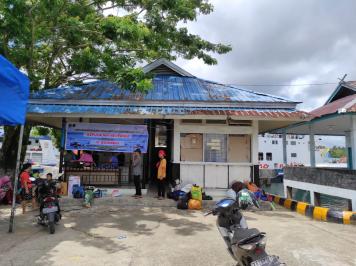 2Jembatan Timbang dan portal-Belum memiliki fasilitas jembatan timbang  dan portal sehingga kendaraan yang akan naik keatas kapal tidak diketahui beratnya dan tingginya.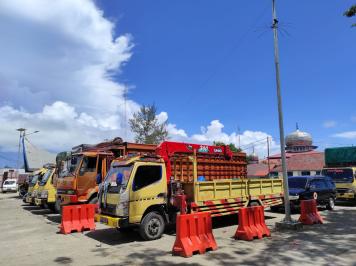 3Lapangan Parkir Siap Muat-Belum memiliki lapangan parkir siap muat/penumpang sehingga kendaaran yang akan berangkat parkir menumpuk di satu tempat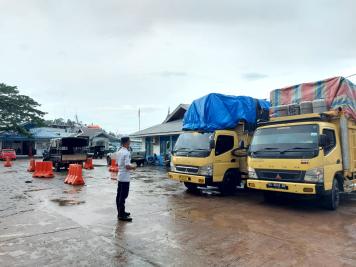 NOTANGGALTRIPPENUMPANG (ORANG)122-Apr-22158224-Apr-221107326-Apr-221251427-Apr-22--528-Apr-22192629-Apr-22115774 Mei 2022--85 Mei 202213396 Mei 20221101108 Mei 202211241110 Mei 20221551211 Mei 20221241312 Mei 20221741413 Mei 20221681515 Mei 2022130UraianKedatanganKedatanganKedatanganKedatanganKedatanganKedatanganKedatanganKedatanganKedatanganKedatanganKedatanganKedatanganKedatanganKedatanganKedatanganUraian2224262728294568101112 Mei1315UraianAprilAprilAprilAprilAprilAprilMeiMeiMeiMeiMeiMei12 MeiMeiMeiPNP58107251-92157-331011245524746830Gol I---------------Gol II111127-417-46-103561Gol III--------------Gol IV A--12-----112----Gol IV B2-2-12-------4-Urai anKedatangan Kedatangan Kedatangan Kedatangan Kedatangan Kedatangan Kedatangan Kedatangan Kedatangan Kedatangan Kedatangan Kedatangan Kedatangan Kedatangan Kedatangan Urai an22 April24 April26 April27 April28 April29 April4 Mei5 Mei6 Mei8 Mei10 Mei11 Mei12 Mei13 Mei15 MeiGol V A---------------Gol V B6105-76--576-989Gol VI A---------------Gol VI B---------------Gol VII---------------Gol VIII---------------Gol IX---------------NAMA KAPALTINGGI CARDECK KAPALKMP. Ambu – Ambu 3,8 meterKMP. Gambolo3,8 meter NoFasilitas`Kondisi Pelabuhan Kondisi Pelabuhan KeteranganNoFasilitas`Saat IniRencanaKeterangan1..Ruang Tunggu-324 m2Pembangunan Ruang tunggu dan penambahan fasilitas yang menun- jang kenyamanan penumpang sep- erti televisi, pendingin ruangan, wifi, dll.1..Jumlah Kursi Ruang Tunggu-270 kursiPembangunan Ruang tunggu dan penambahan fasilitas yang menun- jang kenyamanan penumpang sep- erti televisi, pendingin ruangan, wifi, dll.2.Lapangan parkirsiap muat-472  m2Fasilitas area lapangan parkir siap muat telah mencukupi sesuai keb- utuhan sehingga dapat menam- pung kendaraan yang akan naik ke kapal. Untuk mempermudah dan memperlancar dalam memarki- rkan kendaraan yang akan parkir sebaiknya menambah rambu-rambu parkir dan petugas pada saat memarkirkan kendaraan.3. Jembatan Timbang-AdaPembangunan fasilitas jembatan timbang agar mengetahui berat muatan kendaraan yang akan menggunakan jasa penyeberangan 4.Portal-AdaPembangunan fasiitas portal diperlukan dikarenakan banyak kendaraan yang melebihi tinggi cardek daripada kapal tersebut.